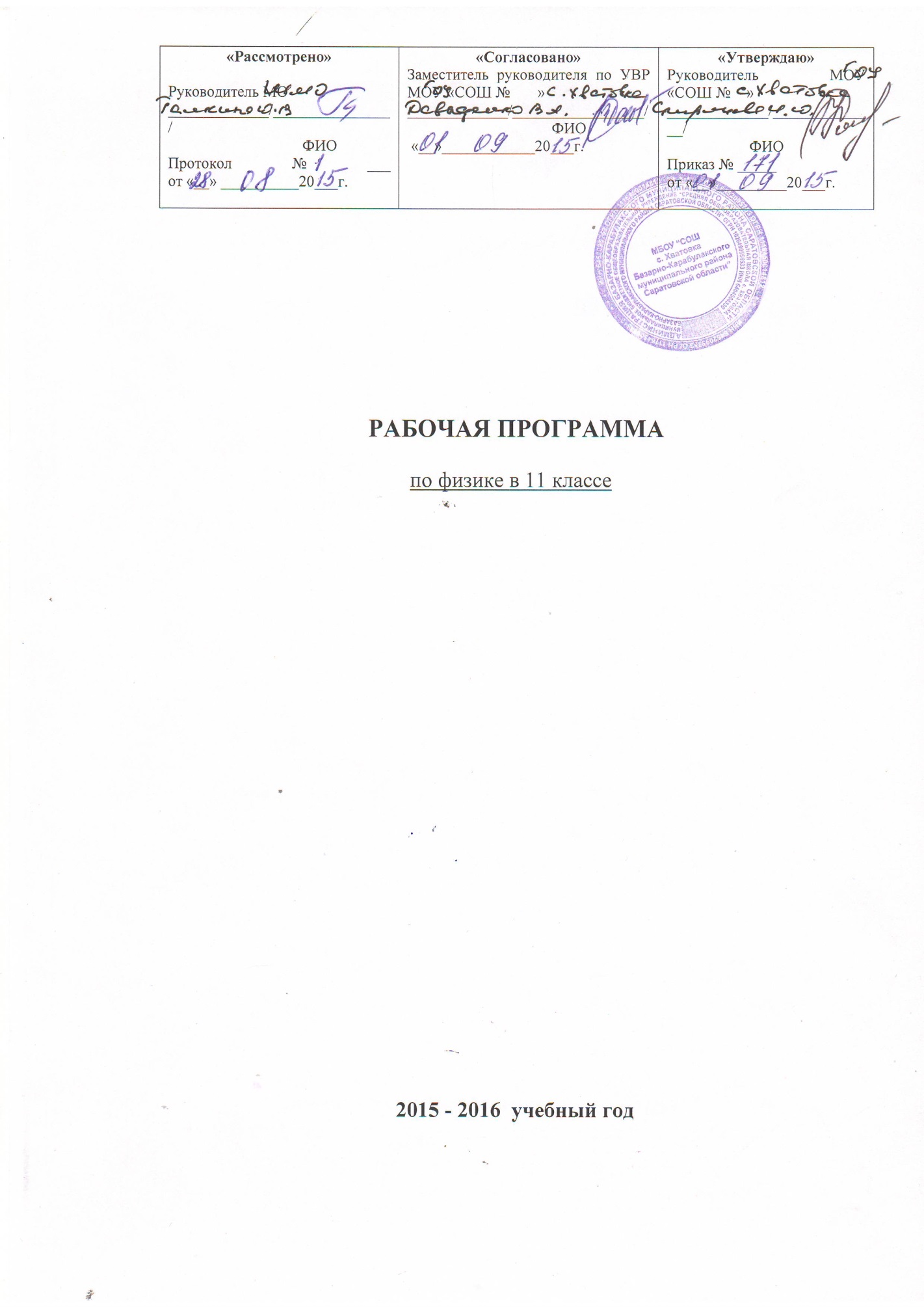 11 Класс. Содержание учебного материала.(68 часов, 2 часа в неделю, резерв 1 час)Пояснительная запискаЗначение физики в школьном образовании определяется ролью физической науки в жизни современного общества, ее влиянием на темпы развития научно-технического прогресса. Обучение физике вносит вклад в политехническую подготовку путем ознакомления учащихся с главными направлениями научно-технического прогресса, физическими основами работы приборов, технических устройств, технологических установок. В задачи обучения физике входит: — развитие мышления учащихся, формирование у них умений самостоятельно приобретать и применять знания, наблюдать и объяснять физические явления;— овладение школьными знаниями об экспериментальных фактах, понятиях, законах, теориях, методах физической науки; о современной научной картине мира; о широких возможностях применения физических законов в технике и технологии;— усвоение школьниками идей единства строения материи и неисчерпаемости процесса ее познания, понимание роли практики в познании, диалектического, характера физических явлений и законов; — формирование познавательного интереса к физике и технике, развитие творческих способностей, осознанных мотивов учения; подготовка к продолжению образования и сознательному выбору профессии.При изучении физических теорий, мировоззренческой интерпретации законов формируются знания учащихся о современной научной картине мира. Воспитанию учащихся служат сведения о перспективах развития физики и техники, о роли физики в ускорении научно-технического прогресса.Данная рабочая программа, тематического и поурочного планирования изучения физики в 11 классах составлена на основе программы Г.Я. Мякишева для общеобразовательных учреждений. Изучение учебного материала предполагает использование учебника Мякишев Г.Я., Буховцев Б.Б., Сотский Н.Н. «Физика-10», Мякишев Г.Я., Буховцев Б.Б. «Физика  11». Изучение физики связано с изучением математики, химии, биологии.Знания материала по физике атомного ядра формируются с использованием знаний о периодической системе элементов Д. И. Менделеева, изотопах и составе атомных ядер (химия); о мутационном воздействии ионизирующей радиации (биология).Базовый уровень изучения физики ориентирован на формирование общей культуры и в большей степени связан с мировоззренческими, воспитательными и развивающими задачами общего образования, задачами социализации.Рабочая программа и поурочное планирование включает в  себя основные вопросы курса физики 11 класса предусмотренных соответствующими разделами Государственного образовательного стандарта по физике.Основной материал включен в каждый раздел курса, требует глубокого и прочного усвоения, которое следует добиваться, не загружая память учащихся множеством частых фактов. Таким основным материалом являются для курса физики законы сохранения (энергии, импульса, электрического заряда); для квантово физики — квантовые свойства сета, квантовые постулаты Бора, закон взаимосвязи массы и энергии. В основной материал также входят важнейшие следствия из законов и теорий, их практическое применение. Изучение физических теорий, мировоззренческая интерпретация законов формируют знания учащихся о современной научной картине мира.Изучение школьного курса физики должно отражать теоретико-познавательные аспекты учебного материла — границы применимости физических теорий и соотношения между теориями различной степени общности, роль опыта в физике как источника знаний и критерия правильности теорий. Воспитанию учащихся служат сведения о перспективах развития физики и техники, о роли физики в ускорении научно-технического прогресса, из истории развития науки (молекулярно-кинетической теории, учения о полях, взглядов на природу света и строение вещества). Наглядность преподавания физики и создание условий наилучшего понимания учащимися физической сущности изучаемого материала возможно через применение демонстрационного эксперимента. Перечень демонстраций необходимых для организации наглядности учебного процесса по каждому разделу указан в программе. У большинства учащихся дома в личном пользовании имеют компьютеры, что дает возможность расширять понятийную базу знаний учащихся по различным разделам курса физики. Использование обучающих программ расположенных в образовательных Интернет-сайтах  или использование CD – дисков с обучающими программами («Живая физика», «Открытая физика» и др.) создает условия для формирования умений проводить виртуальный физический эксперимент.   Текущий контроль ЗУН учащихся рекомендуется проводить по дидактическим материалам, рекомендованным министерством просвещения РФ в соответствии с образовательным стандартом. Практические задания, указанные в планировании рекомендуются для формирования у учащихся умений применять знания для решения задач, и подготовки учащихся к сдаче базового уровня ЕГЭ по физике.Прямым шрифтом указан материал, сформулированный в образовательном стандарте подлежащий обязательному изучению и контролю знаний учащихся. В квадратных скобках указан материал, сформулированный в образовательном стандарте (уровень общего образования) который подлежит изучению, но не является обязательным для контроля и не включается в требования к уровню подготовки выпускников. Курсивом указан материал рекомендованный Г. Я. Мякишевым. С нашей точки зрения изучение этого материала является обязательным для изучения и контроля знаний учащихся в рамках решения задачи поставленной нами при использовании данной программы в учебном процессе. Основной учебный материал должен быть усвоен учащимися на уроке. Это требует от учителя постоянного продумывания методики проведения урока: изложение нового материала в форме бесед или лекций, выдвижение учебных проблем; широкое использование учебного эксперимента (демонстрационные опыты, фронтальные лабораторные работы, в том числе и кратковременные), самостоятельная работа учащихся. Необходимо совершенствовать методы повторения и контроля знаний учащихся, с тем, чтобы основное время урока было посвящено объяснению и закреплению нового материала. Наиболее эффективным методом проверки и коррекции знаний, учащихся при проведении промежуточной диагностики внутри изучаемого раздела  является использование кратковременных (на 7-8 минут) тестовых тематических заданий. Итоговые контрольные работы проводятся в конце изучения соответствующего раздела. Все это способствует решению ключевой проблемы — повышению эффективности урока физики. Основы электродинамики (продолжение).Магнитное поле (5 часов).Взаимодействие токов. Магнитное поле тока. Магнитная индукция. Сила Ампера. Сила Лоренца.              Демонстрации: Взаимодействие параллельных токов. Действие магнитного поля на ток. Устройство и действие амперметра и вольтметра. Устройство и действие громкоговорителя. Отклонение электронного лучка магнитным полем. Знать: понятия: магнитное поле тока, индукция магнитного поля.Практическое применение: электроизмерительные приборы магнитоэлектрической системы.Уметь: решать задачи на расчет характеристик движущегося заряда или проводника с током  в магнитном поле, определять направление и величину сил Лоренца и Ампера, Электромагнитная индукция (7 часов)Явление электромагнитной индукции. Магнитный поток. Закон электромагнитной индукции. Правило Ленца. Самоиндукция. Индуктивность. Взаимосвязь электрического и магнитного полей. Электромагнитное поле.Лабораторная  работа  №1: Изучение электромагнитной индукции.Демонстрации: Электромагнитная индукция. Правило Ленца. Зависимость ЭДС индукции от скорости изменения магнитного потока. Самоиндукция. Зависимость ЭДС самоиндукции от скорости изменения силы цели и от индуктив-ности проводника. Знать: понятия: электромагнитная индукция; закон электромагнитной индукции; правило Ленца, самоиндукция; индуктивность, электромагнитное поле. Уметь: объяснять явление электромагнитной индукции и самоиндукции, решать задачи на применение закона электромагнитной индукции, самоиндукции. Электромагнитные колебания и волны (10 часов)Свободные колебания в колебательном контуре. Период свободных электрических колебаний. Переменный электрический ток. Генерирование электрической энергии. Трансформатор. Передача электрической энергии. Электромагнитные волны. Свойства электромагнитных волн. Принципы радиосвязи. Телевидение.Демонстрации: Свободные электромагнитные колебания низкой частоты в колебательном контуре. Зависимость частоты свободных электромагнитных колебаний от электроемкости  и индуктивности контура. Незатухающие электромагнитные колебания в генераторе на транзисторе. Получение переменного тока при вращении витка в магнитном поле. Устройство и принцип действия генератора переменного тока (на модели). Осциллограммы переменною токаУстройство и принцип действия трансформатора Передача электрической энергии на расстояние с мощью понижающего и повышающего трансформатора. Электрический резонанс. Излучение и прием электромагнитных волн. Отражение электромагнитных волн. Преломление электромагнитных волн. Интерференция  и дифракция электромагнитных волн. Поляризация электромагнитных волн. Модуляция и детектирование высокочастотных электромагнитных колебаний. 
Знать: понятия: свободные и вынужденные колебания; колебательный контур; переменный ток; резонанс, электромагнитная волна, свойства электромагнитных волн.Практическое применение: генератор переменного тока, схема радиотелефонной связи, телевидение. Уметь: Измерять силу тока и напряжение в цепях переменного тока. Использовать трансформатор для преобразования токов и напряжений. Определять неизвестный параметр колебательного контура, если известны значение другого его параметра и частота свободных колебаний; рассчитывать частоту свободных колебаний в колебательном контуре с известными параметрами. Решать задачи на применение формул:, , , ,, , . Объяснять распространение электромагнитных волн.Оптика (15 часов)Световые волны. (9 часов)Скорость света и методы ее измерения. Законы  отражения и преломления света. Волновые свойства света: дисперсия, интерференция света, дифракция света. Когерентность. Поперечность световых волн. Поляризация света.Лабораторная  работа №2: Измерение показателя преломления стекла.Лабораторная  работа №3: Измерение длины световой волны. Демонстрации: Законы преломления снега.  Полное отражение. Световод. Получение интерференционных полос.  Дифракция света на тонкой нити. Дифракция света на узкой щели. Разложение света в спектр с помощью дифракционной решетки. Поляризация света поляроидами.Применение поляроидов для изучения механических напряжений в деталях конструкций.
Знать: понятия: интерференция, дифракция и дисперсия света.Законы отражения и преломления света, Практическое применение: полного отражения, интерференции, дифракции и поляриза-ции света.Уметь: измерять длину световой волны, решать задачи на применение формул, связывающих длину волны с частотой и скоростью, период колебаний с циклической частотой; на применение закона преломления света. Элементы теории относительности. (3 часа) Постулаты теории относительности. Принцип относительности Эйнштейна. Постоянство скорости света. Пространство и время в специальной теории относительности. Релятивистская динамика. Связь массы с энергией.Знать: понятия: принцип постоянства скорости света в вакууме, связь массы и энергии.Уметь: определять границы применения законов классической и релятивистской механики.Излучения и спектры. (3 часа)Различные виды электромагнитных излучений и их практическое применение: свойства и применение инфракрасных, ультрафиолетовых и рентгеновских излучений. Шкала электромагнитных излучений.Демонстрации: Невидимые излучения в спектре нагретого тела. Свойства инфракрасного излучения. Свойства ультрафиолетового излучения. Шкала электромагнитных излучений (таблица). Зависимость плотности потока излучения от расстояния до точечного источника. Знать: практическое применение: примеры практического применения электромагнитных волн инфракрасного, видимого, ультрафиолетового и рентгеновского диапазонов частот.  Уметь: объяснять свойства различных видов электромагнитного излучения в зависимости от его длины волны и частоты.Квантовая физика (17 часов)[Гипотеза  Планка о квантах.] Фотоэффект. Уравнение Эйнштейна для фотоэффекта. Фотоны. [Гипотеза де Бройля  о волновых свойствах частиц. Корпускулярно-волновой дуализм. Соотношение неопределенности Гейзенберга.]Строение атома. Опыты Резерфорда. Квантовые постулаты Бора. Испускание и поглощение света атомом. Лазеры.[Модели строения атомного ядра: протонно-нейтронная модель строения атомного ядра.] Ядерные силы. Дефект массы и энергия связи нуклонов в ядре. Ядерная энергетика. Влияние ионизирующей радиации на живые организмы. [Доза излучения, закон радиоактивного распада и его статистический характер. Элементарные частицы: частицы и античастицы. Фундаментальные взаимодействия]Значение физики для объяснения мира и развития производительных сил общества. Единая физическая картина мира.Лабораторная работа №4: «Изучение треков заряженных частиц».Демонстрации: Фотоэлектрический эффект на установке с цинковой платиной.Законы внешнего фотоэффекта. Устройство и действие полупроводникового и вакуумного фотоэлементов. Устройство и действие фотореле на фотоэлементе. Модель опыта Резерфорда. Наблюдение треков в камере Вильсона. Устройство и действие счетчика ионизирующих частиц. Знать: Понятия: фотон; фотоэффект; корпускулярно-волновой дуализм; ядерная модель атома; ядерные реакции, энергия связи; радиоактивный распад; цепная реакция деления; термоядерная реакция; элементарная частица, атомное ядро. Законы фотоэффекта: постулаты Борщ закон радиоактивного распада. Практическое применение: устройство и принцип действия фотоэлемента; примеры технического - использования фотоэлементов; принцип спектрального анализа; примеры практических применений спектрального анализа; устройство и принцип действия ядерного реактора. Уметь: Решать задачи на применение формул, связывающих энергию и импульс фотона с частотой соответствующей световой волны. Вычислять красную границу фотоэффекта и энергию фотозлектронов на основе уравнения Эйнштейна. Определять продукты ядерных реакций на основе законов сохранения электрического заряда и массового числа. 
Рассчитывать энергетический выход ядерной реакции. Определять знак заряда или направление движения элементарных частиц по их трекам на фотографиях. Строение Вселенной (7 часов)Строение солнечной системы. Система «Земля – Луна». Общие сведения о Солнце (вид в телескоп, вращение, размеры, масса, светимость, температура солнца и состояние вещества в нем, химический состав). Источники энергии и внутреннее строение Солнца. Физическая природа звезд. Наша Галактика (состав, строение, движение звезд в Галактике и ее вращение). Происхождение и эволюция галактик и звезд.Демонстрации: Модель солнечной системы.Теллурий.Подвижная карта звездного неба.Знать: понятия: планета, звезда, Солнечная система, галактика, Вселенная.Практическое применение законов физики для определения характеристик планет и звезд.Уметь: объяснять строение солнечной системы, галактик, Солнца и звезд. Применять знание законов физики для объяснения процессов происходящих во вселенной. Пользоваться подвижной картой звездного неба.Повторение. (7 часов)Примерные нормы оценки знаний и умений учащихся по физикеПри оценке ответов учащихся учитываются следующие знания: о физических явлениях: признаки явления, по которым оно обнаруживается; условия, при которых протекает явление; связь данного явлении с другими; объяснение явления на основе научной теории; примеры учета и использования его на практике; о физических опытах: цель, схема, условия, при которых осуществлялся опыт, ход и результаты опыта; о физических понятиях, в том числе и о физических величинах: явления или свойства, которые характеризуются данным понятием (величиной); определение понятия (величины); формулы, связывающие данную величину с другими; единицы физической величины; способы измерения величины; о законах: формулировка и математическое выражение закона; опыты, подтверждающие его справедливость; примеры учета и применения на практике; условия применимости (для старших классов); о физических теориях: опытное обоснование теории; основные понятия, положения, законы, принципы; основные следствия; практические применения; границы применимости (для старших классов); о приборах, механизмах, машинах: назначение; принцип действия и схема устройства; применение и правила пользования прибором. Физические измерения. Определение цены деления и предела измерения прибора. Определять абсолютную погрешность измерения прибора. Отбирать нужный прибор и правильно включать его в установку. Снимать показания прибора и записывать их с учетом абсолютной         погрешности измерения.  Определять относительную погрешность измерений. Следует учитывать, что в конкретных случаях не все требования могут быть предъявлены учащимся, например знание границ применимости законов и теорий, так как эти границы не всегда рассматриваются в курсе физики средней школы. Оценке подлежат умения: применять понятия, законы и теории для объяснения явлений природы, техники; оценивать влияние технологических процессов на экологию окружающей среды, здоровье человека и других организмов;самостоятельно работать с учебником, научно-популярной литературой, информацией в СМИ и Интернете ; решать задачи на основе известных законов и формул; пользоваться справочными таблицами физических величин. При оценке лабораторных работ учитываются умения: планировать проведение опыта; собирать установку по схеме; пользоваться измерительными приборами; проводить наблюдения, снимать показания измерительных приборов, составлять таблицы зависимости величин и строить графики; оценивать и вычислять погрешности измерений; составлять краткий отчет и делать выводы по проделанной работе. Следует обращать внимание на овладение учащимися правильным употреблением, произношением и правописанием физических терминов, на развитие умений связно излагать изучаемый материал. Оценка ответов учащихся Оценка «5» ставится в том случае, если учащийся: обнаруживает верное понимание физической сущности рассматриваемых явлений и закономерностей, законов и теорий, дает точное определение и истолкование основных понятий, законов, теорий, а также правильное определение физических величин, их единиц и способов измерения; правильно выполняет чертежи, схемы и графики, сопутствующие ответу; строит ответ по собственному плану, сопровождает рассказ новыми примерами, умеет применить знания в новой ситуации при выполнении практических заданий; может установить связь между изучаемым и ранее изученным материалом по курсу физики, а также с материалом, усвоенным при изучении других предметов. Оценка «4» ставится, если ответ удовлетворяет основным требованиям к ответу на оценку «5»‚ но учащийся не использует собственный план ответа, новые примеры, не применяет знания в новой ситуации, не использует связи с ранее изученным материалом и материалом, усвоенным при изучении других предметов. Оценка «З» ставится, если большая часть ответа удовлетворяет требованиям к ответу на оценку «4», но в ответе обнаруживаются отдельные пробелы, не препятствующие дальнейшему усвоению программного материала; учащийся умеет применять полученные знания при решении простых задач с использованием готовых формул, но затрудняется при решении задач, требующих преобразования формул. Оценка «2» ставится в том случае, если учащийся не овладел основными знаниями и умениями в соответствии с требованиями программы. Оценка «1» ставится, если ученик не может ответить ни на один из поставленных вопросов. В письменных контрольных работах учитывается также, какую часть работы выполнил ученик. Оценка лабораторных работ: Оценка «5» ставится в том случае, если учащийся:выполнил работу в полном объеме с соблюдением необходимой последовательности проведения опытов и измерений; самостоятельно и рационально смонтировал необходимое оборудование, все опыты провел в условиях и режимах, обеспечивающих получение правильных результатов и выводов; соблюдал требования безопасности труда; в отчете правильно и аккуратно выполнял все записи, таблицы, рисунки, чертежи, графика, вычисления; правильно выполнил анализ погрешностей (IХ—Х1 классы). Оценка «4» ставится в том случае, если были выполнены требования к оценке «5», но учащийся допустил недочеты или негрубые ошибкиОценка «З» ставится, если результат выполненной части таков, что позволяет получить правильные выводы, но в ходе проведения опыта и измерений были допущены ошибки. Оценка «2» ставится, если результаты не позволяют сделать правильных выводов, если опыты, измерения, вычисления, наблюдения производились неправильно.Оценка «1» ставится в тех случаях, когда учащийся совсем не выполнил работу. Во всех случаях оценка снижается, если ученик не соблюдал требования безопасности труда. Оценка письменных  контрольных работ. Контрольная работа рассчитана на 40 минут содержит восемь заданий. Первые шесть заданий соответствуют базовому уровню образовательного стандарта и оцениваются по 1 баллу, седьмое задание – В правильное выполнения этого задания оценивается – 2 балла, восьмое –С соответствует творческому уровню его выполнение оценивается – 3 балла. Максимальное количество баллов, которые может набрать ученик, выполняя контрольную работу 11 баллов. Работа оценивается по следующей сетке:Тематическое планирование 10 классПоурочно-тематическое планирование
      11 класс №п/пТемаКоличество часовВ том числеВ том числеВ том числе№п/пТемаКоличество часовурокилабораторные работыконтрольные работы1.Магнитное поле552.Электромагнитная  индукция75113.Электромагнитные колебания и волны10104.Оптика1512215.Квантовая физика1714126.Строение Вселенной.777.Повторение.761Всего часов685945Количество балловОценка10 – 11 58 - 945 - 73Менее 5 баллов2
№ по порядкуТемаКол часовКомпоненты учебникаМетодические рекомендации Методические рекомендации ДатаДатаДатаДатаДатаДата
№ по порядкуТемаКол часовКомпоненты учебникаМетодические рекомендации Методические рекомендации План План План План План ФактВВЕДЕНИЕ. Основные особенности физического метода исследования 
      (1ч)ВВЕДЕНИЕ. Основные особенности физического метода исследования 
      (1ч)ВВЕДЕНИЕ. Основные особенности физического метода исследования 
      (1ч)ВВЕДЕНИЕ. Основные особенности физического метода исследования 
      (1ч)ВВЕДЕНИЕ. Основные особенности физического метода исследования 
      (1ч)1Физика
и познание мира1Введение до заголовка «Физические величины и их измерение»Раскрытие цепочки научный эксперимент физическая гипотеза-модель физическая теория критериальный эксперимент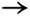 Раскрытие цепочки научный эксперимент физическая гипотеза-модель физическая теория критериальный экспериментМЕХАНИКА (22 ч)МЕХАНИКА (22 ч)МЕХАНИКА (22 ч)МЕХАНИКА (22 ч)МЕХАНИКА (22 ч)МЕХАНИКА (22 ч)МЕХАНИКА (22 ч)МЕХАНИКА (22 ч)МЕХАНИКА (22 ч)МЕХАНИКА (22 ч)МЕХАНИКА (22 ч)КИНЕМАТИКА (7 ч)КИНЕМАТИКА (7 ч)КИНЕМАТИКА (7 ч)КИНЕМАТИКА (7 ч)КИНЕМАТИКА (7 ч)КИНЕМАТИКА (7 ч)КИНЕМАТИКА (7 ч)КИНЕМАТИКА (7 ч)КИНЕМАТИКА (7 ч)КИНЕМАТИКА (7 ч)КИНЕМАТИКА (7 ч)2Основные понятия кинематики1§ 3—8Опыт 3. Относительность движения. Система отсчета» (4, с. 28]Опыт 3. Относительность движения. Система отсчета» (4, с. 28]3Скорость. Равномерное прямолинейное движение (РПД)1§ 9, 10; рассмотреть примеры решения задач на с. 26 и упражнение 1Опыт 6. Прямолинейное равномерное движение [4, с. 27, 28].
Опыт 7. Скорость равномерного движения (вариант Б) [4, с. 32]Опыт 6. Прямолинейное равномерное движение [4, с. 27, 28].
Опыт 7. Скорость равномерного движения (вариант Б) [4, с. 32]4Относительность механического движения. Принцип относительности в механике1§ 11, 12, рассмотреть примеры решения задач на с. 30, 31Опыт 6. Прямолинейное и криволинейное движение [4, с. 27, 28].
Опыт 4. Относительность перемещения и траектории [4, с. 28, 29]Опыт 6. Прямолинейное и криволинейное движение [4, с. 27, 28].
Опыт 4. Относительность перемещения и траектории [4, с. 28, 29]5Аналитическое описание равноускоренного прямолинейного движения
(РУПД)1§ 11—14; рассмотреть примеры решения задач на с. 39, 40Опыт 8. Прямолинейное равноускоренное движение [4, с. 34, 35].
Опыт 10. Измерение ускорения. Акселерометр [4, с. 37, 38]Опыт 8. Прямолинейное равноускоренное движение [4, с. 34, 35].
Опыт 10. Измерение ускорения. Акселерометр [4, с. 37, 38]6Свободное падение тел — частный случай РУПД1§ 15, 16; рассмотреть примеры решения задач на с. 45—47Опыт 11. Падение тел в воздухе и разреженном пространстве [4, с. 38].
Опыт 26. Траектория движения тела, брошенного горизонтально [4, с. 56].
Опыт 27. Время движения тела, брошенного горизонтально [4, с. 56, 57]Опыт 11. Падение тел в воздухе и разреженном пространстве [4, с. 38].
Опыт 26. Траектория движения тела, брошенного горизонтально [4, с. 56].
Опыт 27. Время движения тела, брошенного горизонтально [4, с. 56, 57]7Равномерное движение точки по окружности (РДО)1§ 17; рассмотреть пример решения задачи на с. 56 и упражнение 5Опыт 13. Равномерное движение по окружности. Линейная скорость [4, с. 41]Опыт 13. Равномерное движение по окружности. Линейная скорость [4, с. 41]8Зачет по теме «Кинематика»1Рекомендации к организации зачетных уроков в пояснительной записке к программеРекомендации к организации зачетных уроков в пояснительной записке к программеДинамика и силы в природе ( 8 ч)Динамика и силы в природе ( 8 ч)Динамика и силы в природе ( 8 ч)Динамика и силы в природе ( 8 ч)Динамика и силы в природе ( 8 ч)Динамика и силы в природе ( 8 ч)Динамика и силы в природе ( 8 ч)Динамика и силы в природе ( 8 ч)Динамика и силы в природе ( 8 ч)Динамика и силы в природе ( 8 ч)Динамика и силы в природе ( 8 ч)Динамика и силы в природе ( 8 ч)9Масса и сила. Законы Ньютона, их экспериментальное подтверждение1§ 25-27; рассмотреть примеры решения задач на с. 80—83. См. [8, с. 25, табл. 2, 3]Опыт 14. Примеры механического взаимодействия [4, с. 42, 43].
Опыт 15. Сила. Измерение силы [4, с. 43, 44].
Опыт 16. Сложение сил [4, с. 44].
Опыт 17. Масса тел [4, с. 45].
Опыт 19. Первый закон Ньютона [4, с. 48, 49].
Опыт 20. Второй закон Ньютона [4, с. 49— 51].
Опыт 21. Третий закон Ньютона [4, с. 52, 53]Опыт 14. Примеры механического взаимодействия [4, с. 42, 43].
Опыт 15. Сила. Измерение силы [4, с. 43, 44].
Опыт 16. Сложение сил [4, с. 44].
Опыт 17. Масса тел [4, с. 45].
Опыт 19. Первый закон Ньютона [4, с. 48, 49].
Опыт 20. Второй закон Ньютона [4, с. 49— 51].
Опыт 21. Третий закон Ньютона [4, с. 52, 53]10Решение задач на законы Ньютона (I часть)1Повторить параграфы прошлого урока; упражнение 6, вопросы 1—6Качественные и графические задачи на относительное направление векторов скорости, ускорения и силы, а также на ситуации, описывающие движение тел для случаев, когда силы, приложенные к телу, направлены вдоль одной прямой. Алгоритм решения задач по динамике. Равнодействующая сила. КИМы.Качественные и графические задачи на относительное направление векторов скорости, ускорения и силы, а также на ситуации, описывающие движение тел для случаев, когда силы, приложенные к телу, направлены вдоль одной прямой. Алгоритм решения задач по динамике. Равнодействующая сила. КИМы.11Силы в механике. Гравитационные силы1§ 29-32; упражнение 7, вопрос 1. См. [8, с. 50—53] Знакомство учащихся с силами по обобщенному плану ответа:
1. Название, определение и единица силы.
2. Причины ее возникновения.
3. Точка приложения, направление силы и ее графическое изображение.
4. Факторы, от которых зависит модуль силы. Расчетная формула.
5. Способ измерения силы.
6. Примеры проявления силы в природе, технике и быту.
7. Движение тел под действием данной силыЗнакомство учащихся с силами по обобщенному плану ответа:
1. Название, определение и единица силы.
2. Причины ее возникновения.
3. Точка приложения, направление силы и ее графическое изображение.
4. Факторы, от которых зависит модуль силы. Расчетная формула.
5. Способ измерения силы.
6. Примеры проявления силы в природе, технике и быту.
7. Движение тел под действием данной силы12Сила тяжести и вес1§ 33. См. [8, с. 53—55]Особое внимание — различию силы тяжести и весу тела: их природа, изображение на чертеже и действие в состоянии невесомостиОсобое внимание — различию силы тяжести и весу тела: их природа, изображение на чертеже и действие в состоянии невесомости13Силы упругости — силы электромагнитной природы1§ 34-35; рассмотреть пример решения задачи 1 на с. 104, 105 и упражнение 7, вопрос 2Опыт 31. Закон Гука [4, с. 61]. См. [8, с. 44—47, табл. 7]Опыт 31. Закон Гука [4, с. 61]. См. [8, с. 44—47, табл. 7]14Изучение движения тела по окружности под действием сил упругости и тяжести (лабораторная работа 1)1Изучить инструкцию к лабораторной работе 1 в учебникеСравнение результатов и получение вывода о точности измерений и об использовании различных методов исследования для изучения одного и того же явленияСравнение результатов и получение вывода о точности измерений и об использовании различных методов исследования для изучения одного и того же явления15Силы трения1§ 36—38; рассмотреть пример решения задачи 2 на с. 105, 106 и упражнение 7, вопросы 3, 4Опыт 32. Силы трения покоя и скольжения [4, с. 62, 63].
Опыт 33. Законы сухого трения [4, с. 63, 64].
Опыт 34. Трение качения [4, с. 64].
См. [8, с. 56—60]Опыт 32. Силы трения покоя и скольжения [4, с. 62, 63].
Опыт 33. Законы сухого трения [4, с. 63, 64].
Опыт 34. Трение качения [4, с. 64].
См. [8, с. 56—60]16Зачет по теме «Динамика. Силы в природе»1Рекомендации по организации зачетов в пояснительной записке в программеРекомендации по организации зачетов в пояснительной записке в программеЗаконы сохранения в механике. Статика (/7 ч)Законы сохранения в механике. Статика (/7 ч)Законы сохранения в механике. Статика (/7 ч)Законы сохранения в механике. Статика (/7 ч)Законы сохранения в механике. Статика (/7 ч)Законы сохранения в механике. Статика (/7 ч)Законы сохранения в механике. Статика (/7 ч)Законы сохранения в механике. Статика (/7 ч)Законы сохранения в механике. Статика (/7 ч)Законы сохранения в механике. Статика (/7 ч)Законы сохранения в механике. Статика (/7 ч)Законы сохранения в механике. Статика (/7 ч)17Закон сохранения импульса (ЗСИ)1Введение к главе 5; § 39, 40; рассмотреть примеры решения задач на с. 117, 118Опыт 36. Импульс силы [4, с. 66, 67].
Опыт 37. Импульс тела [4, с. 67, 68].
Опыт 35. Квазиизолированные системы [4, с. 65, 66].
Опыт 38. Закон сохранения импульса [4, с. 68, 69]Опыт 36. Импульс силы [4, с. 66, 67].
Опыт 37. Импульс тела [4, с. 67, 68].
Опыт 35. Квазиизолированные системы [4, с. 65, 66].
Опыт 38. Закон сохранения импульса [4, с. 68, 69]18Реактивное движение1§ 41, 42Опыт 30. Ракета. Реактивное движение. Космические полеты [4, с. 60, 61].
Опыт 39. Реактивные двигатели [4, с. 69, 70]Опыт 30. Ракета. Реактивное движение. Космические полеты [4, с. 60, 61].
Опыт 39. Реактивные двигатели [4, с. 69, 70]19Работа силы (механическая работа)1§ 43, 44; упражнение 9, вопросы 1—320Теоремы об изменении кинетической и потенциальной энергии1§ 45 - 49; рассмотреть примеры решения задач 1, 2 на с. 136Опыт 40. Превращение одних видов движения в другие [4, с. 70, 71]. КИМы.Опыт 40. Превращение одних видов движения в другие [4, с. 70, 71]. КИМы.21Закон сохранения энергии в механике1§ 50, 51; рассмотреть примеры решения задач 3, 4 на с. 137Опыт 41. Преобразование потенциальной энергии в кинетическую энергию и обратно [4, с. 71, 72].
Опыт 42. Изменение механической энергии при совершении работы [4, с. 72]Опыт 41. Преобразование потенциальной энергии в кинетическую энергию и обратно [4, с. 71, 72].
Опыт 42. Изменение механической энергии при совершении работы [4, с. 72]22Экспериментальное изучение закона сохранения механической энергии (лабораторная работа 2)1Изучить инструкцию к лабораторной работе 2 в учебникеПовторение законов сохранения в механике и основных понятий темы с помощью обобщающей схемы. Повторение основных типов задач по теме на закон сохранения импульса и закон сохранения полной механической энергии в замкнутых системах при отсутствии неконсервативных силПовторение законов сохранения в механике и основных понятий темы с помощью обобщающей схемы. Повторение основных типов задач по теме на закон сохранения импульса и закон сохранения полной механической энергии в замкнутых системах при отсутствии неконсервативных сил23Зачет по теме «Законы сохранения в механике», коррекция1См. [8, с. 86, 87]Рекомендации по организации зачета в пояснительной записке к программеРекомендации по организации зачета в пояснительной записке к программеМОЛЕКУЛЯРНАЯ ФИЗИКА. ТЕРМОДИНАМИКА (21 ч)МОЛЕКУЛЯРНАЯ ФИЗИКА. ТЕРМОДИНАМИКА (21 ч)МОЛЕКУЛЯРНАЯ ФИЗИКА. ТЕРМОДИНАМИКА (21 ч)МОЛЕКУЛЯРНАЯ ФИЗИКА. ТЕРМОДИНАМИКА (21 ч)МОЛЕКУЛЯРНАЯ ФИЗИКА. ТЕРМОДИНАМИКА (21 ч)МОЛЕКУЛЯРНАЯ ФИЗИКА. ТЕРМОДИНАМИКА (21 ч)МОЛЕКУЛЯРНАЯ ФИЗИКА. ТЕРМОДИНАМИКА (21 ч)МОЛЕКУЛЯРНАЯ ФИЗИКА. ТЕРМОДИНАМИКА (21 ч)МОЛЕКУЛЯРНАЯ ФИЗИКА. ТЕРМОДИНАМИКА (21 ч)МОЛЕКУЛЯРНАЯ ФИЗИКА. ТЕРМОДИНАМИКА (21 ч)МОЛЕКУЛЯРНАЯ ФИЗИКА. ТЕРМОДИНАМИКА (21 ч)МОЛЕКУЛЯРНАЯ ФИЗИКА. ТЕРМОДИНАМИКА (21 ч)Основы МКТ (9ч)Основы МКТ (9ч)Основы МКТ (9ч)Основы МКТ (9ч)Основы МКТ (9ч)Основы МКТ (9ч)Основы МКТ (9ч)Основы МКТ (9ч)Основы МКТ (9ч)Основы МКТ (9ч)Основы МКТ (9ч)Основы МКТ (9ч)24Основные положения молекулярно-кинетической теории (МКТ) и их опытное обоснование1§ 56 - 60. См. [8, с. 96—100]Опыт 68. Броуновское движение [4, с. 98—100].
Опыт 69. Диффузия газов [4, с. 102, вариант Б].
Опыт 71. Притяжение молекул [4, с. 105—107]. При 2 ч в неделю рассмотрение вопроса о свойствах вещества в различных агрегатных состоянияхОпыт 68. Броуновское движение [4, с. 98—100].
Опыт 69. Диффузия газов [4, с. 102, вариант Б].
Опыт 71. Притяжение молекул [4, с. 105—107]. При 2 ч в неделю рассмотрение вопроса о свойствах вещества в различных агрегатных состояниях25Решение задач на характеристики молекул и их систем1Установление межпредметных связей с химией: относительная атомная масса (Мr), молярная масса вещества (М), масса молекулы (атома) — m0, количество вещества (υ), число молекул (N), постоянная Авогадро (Na) Установление межпредметных связей с химией: относительная атомная масса (Мr), молярная масса вещества (М), масса молекулы (атома) — m0, количество вещества (υ), число молекул (N), постоянная Авогадро (Na) 26Идеальный газ. Основное уравнение МКТ идеального газа1§ 61—63; рассмотреть пример решения задачи 3 на с. 172Постановка модельного эксперимента по доказательству зависимости давления газа от числа частиц и их средних кинетических энергийПостановка модельного эксперимента по доказательству зависимости давления газа от числа частиц и их средних кинетических энергий27Температура1§ 64—67; рассмотреть примеры решения задач 1, 3 на с. 186, 187 и упражнение 12, вопросы 1—6Опыт 72. Определение постоянной Больцмана [4, с. 107, 108].
Опыт 77. Газовый термометр [4, с. 111]Опыт 72. Определение постоянной Больцмана [4, с. 107, 108].
Опыт 77. Газовый термометр [4, с. 111]28Уравнение состояния идеального газа (уравнение Менделеева — Клапейрона)1§ 68. См. [8, с. 120, 121]Экспериментальное подтверждение уравнения Клапейрона с помощью прибора для демонстрации газовых законов.
Опыт 73. Зависимость между объемом, давлением и температурой для данной массы газа [4, с. 108, 109]Экспериментальное подтверждение уравнения Клапейрона с помощью прибора для демонстрации газовых законов.
Опыт 73. Зависимость между объемом, давлением и температурой для данной массы газа [4, с. 108, 109]29Газовые законы1§ 69; рассмотреть примеры решения задач 1—3 на с. 195, 196Опыт 74. Изотермический процесс [4, с. 109].
Опыт 75. Изобарный процесс [4, с. 110].
Опыт 76. Изохорный процесс [4, с. 110, 111]Опыт 74. Изотермический процесс [4, с. 109].
Опыт 75. Изобарный процесс [4, с. 110].
Опыт 76. Изохорный процесс [4, с. 110, 111]30Решение задач на уравнение Менделеева — Клапейрона и газовые законы1Упражнение 13, вопросы 1—13. См. [8, с. 122, 123]Подбор разнообразных задач (количественных, графических, экспериментальных).  КИМы.Подбор разнообразных задач (количественных, графических, экспериментальных).  КИМы.31Опытная проверка закона Гей-Люссака (лабораторная работа 3)1Изучить инструкцию к лабораторной работе 3 в учебнике32Зачет по теме «Основы МКТ идеального газа», коррекция1Включение в содержание контрольной работы заданий на установление категории физического знания и отнесение того или иного дидактического элемента к основанию, ядру или выводам МКТВключение в содержание контрольной работы заданий на установление категории физического знания и отнесение того или иного дидактического элемента к основанию, ядру или выводам МКТВзаимные превращения жидкостей и газов. Твердые тела (4 ч)Взаимные превращения жидкостей и газов. Твердые тела (4 ч)Взаимные превращения жидкостей и газов. Твердые тела (4 ч)Взаимные превращения жидкостей и газов. Твердые тела (4 ч)Взаимные превращения жидкостей и газов. Твердые тела (4 ч)Взаимные превращения жидкостей и газов. Твердые тела (4 ч)Взаимные превращения жидкостей и газов. Твердые тела (4 ч)Взаимные превращения жидкостей и газов. Твердые тела (4 ч)Взаимные превращения жидкостей и газов. Твердые тела (4 ч)Взаимные превращения жидкостей и газов. Твердые тела (4 ч)Взаимные превращения жидкостей и газов. Твердые тела (4 ч)Взаимные превращения жидкостей и газов. Твердые тела (4 ч)33Реальный газ. Воздух. Пар1§ 70—72; рассмотреть примеры решения задач на с. 205, 206 и упражнение 14, вопросы 1—7; краткие итоги главы 11. См. [8, с. 127, 128]Опыт 79. Переход ненасыщенных паров в насыщенные при уменьшении объема [4, с. 113, 114].
Опыт 80. Кипение воды при пониженном давлении [4, с. 114].
Опыт 81. Влажность воздуха (принцип устройства и работы гигрометра) [4, с. 115]Презентация «Превращение жидкостей и газов»Опыт 79. Переход ненасыщенных паров в насыщенные при уменьшении объема [4, с. 113, 114].
Опыт 80. Кипение воды при пониженном давлении [4, с. 114].
Опыт 81. Влажность воздуха (принцип устройства и работы гигрометра) [4, с. 115]Презентация «Превращение жидкостей и газов»34Жидкое состояние вещества. Свойства поверхности жидкости1Из-за отсутствия в учебнике информации об особенностях жидкого состояния вещества рекомендуется форма лекции.
Опыт 82. Свойства поверхности жидкости [4, с. 115].
Опыт 83. Изучение свойств поверхности жидкости с помощью мыльных пленок [4, с. 115—117].
Опыт 86. Капиллярные явления [4, с. 118, 119]Из-за отсутствия в учебнике информации об особенностях жидкого состояния вещества рекомендуется форма лекции.
Опыт 82. Свойства поверхности жидкости [4, с. 115].
Опыт 83. Изучение свойств поверхности жидкости с помощью мыльных пленок [4, с. 115—117].
Опыт 86. Капиллярные явления [4, с. 118, 119]35Твердое
состояние
вещества1§ 73, 74. См. [8, с. 135, табл. 23, 24]Представление результатов сравнения кристаллических и аморфных тел в виде таблицы.
Опыт 87. Рост кристаллов [4, с. 119— 122].
Опыт 89. Пластическая деформация твердого тела [4, с. 123] Защита проекта «Твердые тела»Представление результатов сравнения кристаллических и аморфных тел в виде таблицы.
Опыт 87. Рост кристаллов [4, с. 119— 122].
Опыт 89. Пластическая деформация твердого тела [4, с. 123] Защита проекта «Твердые тела»36Зачет по теме «Жидкие и твердые тела», коррекция1Термодинамика (8 ч)Термодинамика (8 ч)Термодинамика (8 ч)Термодинамика (8 ч)Термодинамика (8 ч)Термодинамика (8 ч)Термодинамика (8 ч)Термодинамика (8 ч)Термодинамика (8 ч)Термодинамика (8 ч)Термодинамика (8 ч)Термодинамика (8 ч)37Термодинамика как фундаментальная физическая теория1Представление термодинамики как физической теории с выделением ее оснований, ядра и выводов-следствийПредставление термодинамики как физической теории с выделением ее оснований, ядра и выводов-следствий38Работа в термодинамике1§ 76; рассмотреть пример решения задачи 2 на с. 239 и упражнение 15, вопросы 2, 4См. [8, с. 143—146]См. [8, с. 143—146]39Решение задач на расчет работы термодинамической системы1Разбор задач на графический смысл работы в термодинамике. КИМыРазбор задач на графический смысл работы в термодинамике. КИМы40Теплопередача. Количество
теплоты1§ 77; упражнение 15, вопросы 5, 8Проведение урока как повторительно-обобщающего: увеличение доли самостоятельной работы учащихся на уроке (организация самостоятельной деятельности с учебником, справочниками, таблицами-схемами фазовых переходов первого рода, графиком изменения температуры вещества при тепловом процессе)Проведение урока как повторительно-обобщающего: увеличение доли самостоятельной работы учащихся на уроке (организация самостоятельной деятельности с учебником, справочниками, таблицами-схемами фазовых переходов первого рода, графиком изменения температуры вещества при тепловом процессе)41Первый закон
(начало)
термодинамики1§ 78, 79; рассмотреть пример решения задачи 3 на с. 239 и упражнение 15, вопросы 3, 7Представление в виде таблицы вопроса «Применение первого закона термодинамики к различным изопроцессам в газе». См. [8, с. 147—149]  КИМыПредставление в виде таблицы вопроса «Применение первого закона термодинамики к различным изопроцессам в газе». См. [8, с. 147—149]  КИМы42Необратимость процессов в природе. Второй закон термодинамики1§ 80. См. [8, с. 159, табл. 27]Статистический смысл второго закона термодинамики. Вероятностное толкование равновесного состояния системыСтатистический смысл второго закона термодинамики. Вероятностное толкование равновесного состояния системы43Тепловые двигатели и охрана окружающей среды1§ 82; упражнение 15, вопросы 15, 16См. [8, с. 168] Презентация «Тепловые двигатели. «См. [8, с. 168] Презентация «Тепловые двигатели. «44Зачет по теме «Термодинамика»1ЭЛЕКТРОДИНАМИКА (21 ч)ЭЛЕКТРОДИНАМИКА (21 ч)ЭЛЕКТРОДИНАМИКА (21 ч)ЭЛЕКТРОДИНАМИКА (21 ч)ЭЛЕКТРОДИНАМИКА (21 ч)ЭЛЕКТРОДИНАМИКА (21 ч)ЭЛЕКТРОДИНАМИКА (21 ч)ЭЛЕКТРОДИНАМИКА (21 ч)ЭЛЕКТРОДИНАМИКА (21 ч)ЭЛЕКТРОДИНАМИКА (21 ч)ЭЛЕКТРОДИНАМИКА (21 ч)ЭЛЕКТРОДИНАМИКА (21 ч)Электростатика (8 ч)Электростатика (8 ч)Электростатика (8 ч)Электростатика (8 ч)Электростатика (8 ч)Электростатика (8 ч)Электростатика (8 ч)Электростатика (8 ч)Электростатика (8 ч)Электростатика (8 ч)Электростатика (8 ч)Электростатика (8 ч)45Введение в электродинамику. Электростатика. Электродинамика как фундаментальная физическая теория1§ 83—86.
См. [8, с. 174—177].
См. [9, с. 186, табл. 34]Опыт 94. Электризация тел [4, с. 127, 128]. 
Опыт 95. Притяжение наэлектризованным телом ненаэлектризованных тел [4, с. 128, 129].
Опыт 97. Взаимодействие наэлектризованных тел [4, с. 130].
Опыт 98. Устройство и принцип действия электрометра [4, с. 130].
Опыт 99. Делимость электричества [4, с. 131].
Опыт 102. Два рода электрических зарядов [4, с. 132].
Опыт 103. Одновременная электризация обоих соприкасающихся тел [4, с. 132, 133]Опыт 94. Электризация тел [4, с. 127, 128]. 
Опыт 95. Притяжение наэлектризованным телом ненаэлектризованных тел [4, с. 128, 129].
Опыт 97. Взаимодействие наэлектризованных тел [4, с. 130].
Опыт 98. Устройство и принцип действия электрометра [4, с. 130].
Опыт 99. Делимость электричества [4, с. 131].
Опыт 102. Два рода электрических зарядов [4, с. 132].
Опыт 103. Одновременная электризация обоих соприкасающихся тел [4, с. 132, 133]46Закон Кулона1§ 87, 88. См. [8, с. 177—180, табл. 30]Изучение закона Кулона в сравнении с законом всемирного тяготения.
Опыт 108. Иллюстрация справедливости закона Кулона [4, с. 137—139]Изучение закона Кулона в сравнении с законом всемирного тяготения.
Опыт 108. Иллюстрация справедливости закона Кулона [4, с. 137—139]47Электрическое поле.
Напряженность. Идея близкодействия1§ 90—92; рассмотреть пример решения задачи 1 на с. 278, 279. См. [8, с. 181—183]Характеристика поля по обобщенному плану:
1. Существование и экспериментальное доказательство.
2. Источники поля (чем порождается).
3. Как обнаруживается (индикатор поля).
4. Основная характеристика, количественный закон.
5. Графическое представление поля (линии поля, их особенности).
6. Виды полей (однородное, неоднородное, потенциальное, непотенциальное).
Опыт 109. Проявления электростатического поля [4, с. 139—141]Характеристика поля по обобщенному плану:
1. Существование и экспериментальное доказательство.
2. Источники поля (чем порождается).
3. Как обнаруживается (индикатор поля).
4. Основная характеристика, количественный закон.
5. Графическое представление поля (линии поля, их особенности).
6. Виды полей (однородное, неоднородное, потенциальное, непотенциальное).
Опыт 109. Проявления электростатического поля [4, с. 139—141]48Решение задач на расчет напряженности электрического поля и принцип суперпозиции1Упражнение 17, вопросы 1, 5. См. [8, с. 183—188]Включение в систему задач урока качественных заданий на определение результирующего вектора напряженностиВключение в систему задач урока качественных заданий на определение результирующего вектора напряженности49Проводники и диэлектрики в электрическом поле1§ 93—95. См. [8, с. 188—194]Опыт 96. Проводники и диэлектрики [4, с. 129, 130].
Опыт 100. Распределение зарядов на проводнике [4, с. 131].
Опыт 101. Полная передача заряда проводником [4, с. 131, 132].
Опыт 104. Явление электростатической индукции [4, с. 133, 134].
Опыт 106. Распределение зарядов на поверхности проводника [4, с. 135, 136].
Опыт 110. Экранирующее действие проводников [4, с. 141].
Опыт 110. Поляризация диэлектриков [4, с. 141, 142]. Рассмотрение особенностей проводников и диэлектриков в сравненииОпыт 96. Проводники и диэлектрики [4, с. 129, 130].
Опыт 100. Распределение зарядов на проводнике [4, с. 131].
Опыт 101. Полная передача заряда проводником [4, с. 131, 132].
Опыт 104. Явление электростатической индукции [4, с. 133, 134].
Опыт 106. Распределение зарядов на поверхности проводника [4, с. 135, 136].
Опыт 110. Экранирующее действие проводников [4, с. 141].
Опыт 110. Поляризация диэлектриков [4, с. 141, 142]. Рассмотрение особенностей проводников и диэлектриков в сравнении50Энергетические характеристики электростатического поля1§ 96—98; упражнение 17, вопросы 3, 6. См. [8, с. 194—198]Заполнение сравнительной таблицы, отражающей особенности энергетических характеристик электростатического и гравитационного полей.
Опыт 113. Измерение разности потенциалов [4, с. 142—144]Заполнение сравнительной таблицы, отражающей особенности энергетических характеристик электростатического и гравитационного полей.
Опыт 113. Измерение разности потенциалов [4, с. 142—144]51Конденсаторы. Энергия заряженного конденсатора1§ 99 - 101; рассмотреть примеры решения задач 1, 2 на с. 287, 288 и упражнение 18, вопросы 1—3. См. [8, с. 201 — 207, табл. 34]Опыт 115. Измерение электроемкости [4, с. 144].
Опыт 116. Электроемкость плоского конденсатора [4, с. 145, 146].
Опыт 118. Устройство конденсатора переменной емкости [4, с. 147].
Опыт 122. Энергия заряженного конденсатора [4, с. 151]Опыт 115. Измерение электроемкости [4, с. 144].
Опыт 116. Электроемкость плоского конденсатора [4, с. 145, 146].
Опыт 118. Устройство конденсатора переменной емкости [4, с. 147].
Опыт 122. Энергия заряженного конденсатора [4, с. 151]52Зачет по теме «Электростатика», коррекция1См. [8, с. 200, 201]КИМы КИМы Постоянный электрический ток (7 ч)Постоянный электрический ток (7 ч)Постоянный электрический ток (7 ч)Постоянный электрический ток (7 ч)Постоянный электрический ток (7 ч)Постоянный электрический ток (7 ч)Постоянный электрический ток (7 ч)Постоянный электрический ток (7 ч)Постоянный электрический ток (7 ч)Постоянный электрический ток (7 ч)Постоянный электрический ток (7 ч)Постоянный электрический ток (7 ч)53Стационарное электрическое поле1§ 102 - 104Характеристика и сравнение полей с помощью обобщенного плана ответа (см. урок 4 по теме «Электростатика»). При 2 ч в неделю рассмотрение вопроса об условиях существования электрического тока.
Опыт 125. Электрическое поле в цепи постоянного тока [4, с. 155].
Опыт 129. Одновременное существование в цепи постоянного тока как электрического поля, так и магнитного поля [4, с. 161, 162]Характеристика и сравнение полей с помощью обобщенного плана ответа (см. урок 4 по теме «Электростатика»). При 2 ч в неделю рассмотрение вопроса об условиях существования электрического тока.
Опыт 125. Электрическое поле в цепи постоянного тока [4, с. 155].
Опыт 129. Одновременное существование в цепи постоянного тока как электрического поля, так и магнитного поля [4, с. 161, 162]54Схемы электрических цепей. Решение задач на закон Ома для участка цепи1См. [8, с. 211, 212]§105Решение разнообразных задач: методологических, количественных, качественных, графических, по рисункуРешение разнообразных задач: методологических, количественных, качественных, графических, по рисунку55Решение задач на расчет электрических цепей1Построение эквивалентных схем электрических цепей. Построение эквивалентных схем электрических цепей. 56Изучение последовательного и параллельного соединений проводников (лабораторная работа 6)1Изучить инструкцию к лабораторной работе 7 в учебникеОрганизация работы в исследовательском режимеОрганизация работы в исследовательском режиме57Работа и мощность постоянного тока1§ 106; упражнение 19, вопрос 4. См. [8, с. 213—215]Организация урока как урока-повторения с обязательным применением метода решения задач на использование формул для расчета энергетических характеристик тока и законов соединения проводниковОрганизация урока как урока-повторения с обязательным применением метода решения задач на использование формул для расчета энергетических характеристик тока и законов соединения проводников58Электродвижущая сила. Закон Ома для полной цепи1§ 107, 108; рассмотреть примеры решения задач на с. 307Опыт 127. Электродвижущая сила и внутреннее сопротивление источника тока [4, с. 158, 159].
Опыт 128. Закон Ома для полной цепи [4, с. 159—161]Опыт 127. Электродвижущая сила и внутреннее сопротивление источника тока [4, с. 158, 159].
Опыт 128. Закон Ома для полной цепи [4, с. 159—161]59Определение ЭДС и внутреннего сопротивления источника тока (лабораторная работа 7)1Изучить инструкцию к лабораторной работе 6 в учебникеДля наиболее подготовленных учеников выполнение второго варианта работы «Определение ЭДС и внутреннего сопротивления источника по току короткого замыкания (графический метод)»Для наиболее подготовленных учеников выполнение второго варианта работы «Определение ЭДС и внутреннего сопротивления источника по току короткого замыкания (графический метод)»Электрический ток в различных средах (6 ч)Электрический ток в различных средах (6 ч)Электрический ток в различных средах (6 ч)Электрический ток в различных средах (6 ч)Электрический ток в различных средах (6 ч)Электрический ток в различных средах (6 ч)Электрический ток в различных средах (6 ч)Электрический ток в различных средах (6 ч)Электрический ток в различных средах (6 ч)Электрический ток в различных средах (6 ч)Электрический ток в различных средах (6 ч)Электрический ток в различных средах (6 ч)60Вводное занятие по теме «Электрический ток в различных средах»1§ 109Использование обобщенного плана характеристики закономерностей протекания тока в средеИспользование обобщенного плана характеристики закономерностей протекания тока в среде61Электрический ток в металлах1§ 110. См. [8, с. 223—226] Проект  Электрический ток  Проект  Электрический ток 62Закономерности протекания электрического тока в полупроводниках1§ 113. См. [8, с. 229— 231]Опыт 162. Зависимость сопротивления полупроводника от температуры [4, с. 197].
63Опыт 164. Зависимость сопротивления полупроводника от освещенности [4, с. 199, 200]Опыт 162. Зависимость сопротивления полупроводника от температуры [4, с. 197].
63Опыт 164. Зависимость сопротивления полупроводника от освещенности [4, с. 199, 200]63Закономерности протекания тока в вакууме1§ 117. См. [8, с. 241—246]Опыт 141. Явление термоэлектронной
эмиссии [4, с. 175—177].
Опыт 142. Односторонняя проводимость диода [4, с. 178].
Опыт 143. Вольт-амперная характеристика диода [4, с. 178, 179]Опыт 141. Явление термоэлектронной
эмиссии [4, с. 175—177].
Опыт 142. Односторонняя проводимость диода [4, с. 178].
Опыт 143. Вольт-амперная характеристика диода [4, с. 178, 179]64Закономерности протекания тока в проводящих жидкостях1§ 119, 121. См. [8, с. 247— 249]Опыт 148. Электропроводность дистиллированной воды [4, с. 184]. 
Опыт 149. Электропроводность раствора серной кислоты [4, с. 184, 185].
Опыт 150. Электролиз раствора сульфата меди [4, с. 185]Опыт 148. Электропроводность дистиллированной воды [4, с. 184]. 
Опыт 149. Электропроводность раствора серной кислоты [4, с. 184, 185].
Опыт 150. Электролиз раствора сульфата меди [4, с. 185]65Зачет по теме
«Электрический ток в различных средах», коррекция, резерв166-68Повторение (резерв) (3 ч) 3Защита проекта Электрический  токЗащита проекта Электрический  токЗащита проекта Электрический  ток№№ТемаТемаКол часКомпоненты учебникаКомпоненты учебникаМетодические рекомендацииДатаДата№№ТемаТемаКол часКомпоненты учебникаКомпоненты учебникаМетодические рекомендацииПланФактЭЛЕКТРОДИНАМИКА (продолжение) (10 ч) Магнитное поле (6 ч) ЭЛЕКТРОДИНАМИКА (продолжение) (10 ч) Магнитное поле (6 ч) ЭЛЕКТРОДИНАМИКА (продолжение) (10 ч) Магнитное поле (6 ч) ЭЛЕКТРОДИНАМИКА (продолжение) (10 ч) Магнитное поле (6 ч) ЭЛЕКТРОДИНАМИКА (продолжение) (10 ч) Магнитное поле (6 ч) ЭЛЕКТРОДИНАМИКА (продолжение) (10 ч) Магнитное поле (6 ч) ЭЛЕКТРОДИНАМИКА (продолжение) (10 ч) Магнитное поле (6 ч) ЭЛЕКТРОДИНАМИКА (продолжение) (10 ч) Магнитное поле (6 ч) ЭЛЕКТРОДИНАМИКА (продолжение) (10 ч) Магнитное поле (6 ч) ЭЛЕКТРОДИНАМИКА (продолжение) (10 ч) Магнитное поле (6 ч) 1Стационарное магнитное полеСтационарное магнитное поле1§ 1, 2. См. [9, с. 5—9]§ 1, 2. См. [9, с. 5—9]Опыт 130. Магнитное поле постоянного тока [4, с. 162, 163].
Опыт 131. Магнитное поле постоянных магнитов [4, с. 162, 163].
Опыт 133. Наблюдение картин магнитных полей [4, с. 165, 166].
Опыт 135. Взаимодействие параллельных токов [4, с. 167—170]Опыт 130. Магнитное поле постоянного тока [4, с. 162, 163].
Опыт 131. Магнитное поле постоянных магнитов [4, с. 162, 163].
Опыт 133. Наблюдение картин магнитных полей [4, с. 165, 166].
Опыт 135. Взаимодействие параллельных токов [4, с. 167—170]2Сила АмпераСила Ампера1§ 3—5; рассмотреть пример решения задачи 1 на с. 24, 25§ 3—5; рассмотреть пример решения задачи 1 на с. 24, 25Действие прибора магнитоэлектрической системыДействие прибора магнитоэлектрической системы3Наблюдение действия магнитного поля на ток (лабораторная работа  1)Наблюдение действия магнитного поля на ток (лабораторная работа  1)1Изучить инструкцию к лабораторной работе 1 в учебнике Изучить инструкцию к лабораторной работе 1 в учебнике КИМы КИМы 4Сила Лоренца Сила Лоренца 1§6. Рассмотреть пример решения задачи 2 на с. 25 и упражнение 1, вопрос 4 §6. Рассмотреть пример решения задачи 2 на с. 25 и упражнение 1, вопрос 4 Опыт 132. Действие магнитного поля на электрические. заряды [4, с. 164, 165].
Опыт 138. Движение электронов в магнитном поле [4, с. 173, 174] Опыт 132. Действие магнитного поля на электрические. заряды [4, с. 164, 165].
Опыт 138. Движение электронов в магнитном поле [4, с. 173, 174] 5Магнитные свойства вещества Магнитные свойства вещества 1§ 7. См. [9, с. 14—17, табл. 1] § 7. См. [9, с. 14—17, табл. 1] Опыт 139. Магнитная запись информации [4, с. 174, 175]. 
Опыт 190. Зависимость ферромагнитных свойств от температуры [4, с. 226] Опыт 139. Магнитная запись информации [4, с. 174, 175]. 
Опыт 190. Зависимость ферромагнитных свойств от температуры [4, с. 226] 6Зачет по теме «Стационарное магнитное поле»Зачет по теме «Стационарное магнитное поле»1Электромагнитная индукция (4 ч)Электромагнитная индукция (4 ч)Электромагнитная индукция (4 ч)Электромагнитная индукция (4 ч)Электромагнитная индукция (4 ч)Электромагнитная индукция (4 ч)Электромагнитная индукция (4 ч)Электромагнитная индукция (4 ч)Электромагнитная индукция (4 ч)Электромагнитная индукция (4 ч)7Явление электромагнитной индукцииЯвление электромагнитной индукции1§ 8, 9. См. [9, с. 21—24]§ 8, 9. См. [9, с. 21—24]Опыты Фарадея. Установление причинно-следственных связей и объяснение возникновения индукционного тока во всех случаях.
Опыт 171. Получение индукционного тока при движении постоянного магнита относительно контура [4, с. 209, 210].
Опыт 172. Получение индукционного тока при изменении магнитной индукции поля, пронизывающего контур [4, с. 210, 211]. При 2 ч в неделю рассмотрение на уроке особенностей вихревого электрического поля и явления самоиндукцииОпыты Фарадея. Установление причинно-следственных связей и объяснение возникновения индукционного тока во всех случаях.
Опыт 171. Получение индукционного тока при движении постоянного магнита относительно контура [4, с. 209, 210].
Опыт 172. Получение индукционного тока при изменении магнитной индукции поля, пронизывающего контур [4, с. 210, 211]. При 2 ч в неделю рассмотрение на уроке особенностей вихревого электрического поля и явления самоиндукции8Направление индукционного тока. Правило ЛенцаНаправление индукционного тока. Правило Ленца1§ 10. См. [9, с. 24—26]§ 10. См. [9, с. 24—26]Опыт 175. Демонстрация правила Ленца [4, с. 213]. При 2 ч в неделю разбор вопроса о вихревых токах и их применении на практикеОпыт 175. Демонстрация правила Ленца [4, с. 213]. При 2 ч в неделю разбор вопроса о вихревых токах и их применении на практике9Изучение явления электромагнитной индукции (лабораторная работа  2)Изучение явления электромагнитной индукции (лабораторная работа  2)1Изучить инструкцию к лабораторной работе 2 в учебникеИзучить инструкцию к лабораторной работе 2 в учебникеИспользование компьютерной модели явления (электронный ресурс «Открытая физика»). При 2 ч в неделю рассмотрение закона электромагнитной индукцииИспользование компьютерной модели явления (электронный ресурс «Открытая физика»). При 2 ч в неделю рассмотрение закона электромагнитной индукции10Зачет по теме
«Электромагнитная индукция», коррекцияЗачет по теме
«Электромагнитная индукция», коррекция1КОЛЕБАНИЯ И ВОЛНЫ (10 ч) Механические колебания (1 ч) КОЛЕБАНИЯ И ВОЛНЫ (10 ч) Механические колебания (1 ч) КОЛЕБАНИЯ И ВОЛНЫ (10 ч) Механические колебания (1 ч) КОЛЕБАНИЯ И ВОЛНЫ (10 ч) Механические колебания (1 ч) КОЛЕБАНИЯ И ВОЛНЫ (10 ч) Механические колебания (1 ч) КОЛЕБАНИЯ И ВОЛНЫ (10 ч) Механические колебания (1 ч) КОЛЕБАНИЯ И ВОЛНЫ (10 ч) Механические колебания (1 ч) КОЛЕБАНИЯ И ВОЛНЫ (10 ч) Механические колебания (1 ч) КОЛЕБАНИЯ И ВОЛНЫ (10 ч) Механические колебания (1 ч) КОЛЕБАНИЯ И ВОЛНЫ (10 ч) Механические колебания (1 ч) 11Определение ускорения свободного падения при помощи нитяного маятника (лабораторная работа  3)Определение ускорения свободного падения при помощи нитяного маятника (лабораторная работа  3)1Изучить инструкцию к лабораторной работе 3 в учебнике. См. [9, с. 57—59]Изучить инструкцию к лабораторной работе 3 в учебнике. См. [9, с. 57—59]Задача для наиболее интересующихся учащихся: с помощью маятника оценить свой ростЗадача для наиболее интересующихся учащихся: с помощью маятника оценить свой ростЭлектромагнитные колебания (3 ч)Электромагнитные колебания (3 ч)Электромагнитные колебания (3 ч)Электромагнитные колебания (3 ч)Электромагнитные колебания (3 ч)Электромагнитные колебания (3 ч)Электромагнитные колебания (3 ч)Электромагнитные колебания (3 ч)Электромагнитные колебания (3 ч)Электромагнитные колебания (3 ч)12Аналогия между механическими и электромагнитными колебаниями Аналогия между механическими и электромагнитными колебаниями 1§ 29. См. [9, с. 71—74]§ 29. См. [9, с. 71—74]Целесообразно заполнение обобщающей таблицыЦелесообразно заполнение обобщающей таблицы13Решение задач на характеристики электромагнитных свободных колебанийРешение задач на характеристики электромагнитных свободных колебаний1Упражнение 4, вопросы 1—3; рассмотреть пример решения задачи 1 на с. 110Упражнение 4, вопросы 1—3; рассмотреть пример решения задачи 1 на с. 110КИМы КИМы 14Переменный электрический токПеременный электрический ток1§ 31, 37; упражнение 4, вопросы 4, 5 и упражнение 5, вопросы 1, 2§ 31, 37; упражнение 4, вопросы 4, 5 и упражнение 5, вопросы 1, 2Опыты 18—21 (вариант 4) [3, с. 102].
Опыт 38. Устройство и принцип работы индукционного генератора [3, с. 30—32]Опыты 18—21 (вариант 4) [3, с. 102].
Опыт 38. Устройство и принцип работы индукционного генератора [3, с. 30—32]Производство, передача и использование электрической энергии (2 ч) Производство, передача и использование электрической энергии (2 ч) Производство, передача и использование электрической энергии (2 ч) Производство, передача и использование электрической энергии (2 ч) Производство, передача и использование электрической энергии (2 ч) Производство, передача и использование электрической энергии (2 ч) Производство, передача и использование электрической энергии (2 ч) Производство, передача и использование электрической энергии (2 ч) Производство, передача и использование электрической энергии (2 ч) Производство, передача и использование электрической энергии (2 ч) 15ТрансформаторыТрансформаторы1§ 38; упражнение 5, вопросы 3—7. См. [9, с. 93—95]§ 38; упражнение 5, вопросы 3—7. См. [9, с. 93—95]Опыт 60. Устройство и принцип работы однофазного трансформатора [3, с. 47, 48].
Опыты 61—64. Выпрямление переменного тока [3, с. 48—50]Опыт 60. Устройство и принцип работы однофазного трансформатора [3, с. 47, 48].
Опыты 61—64. Выпрямление переменного тока [3, с. 48—50]16Производство, передача и использование электрической энергииПроизводство, передача и использование электрической энергии1§ 39—41; краткие итоги главы 5. См. [9, с. 95—97]§ 39—41; краткие итоги главы 5. См. [9, с. 95—97]Урок-конференция, к которому учащиеся готовят доклады, используя доступные источники информацииУрок-конференция, к которому учащиеся готовят доклады, используя доступные источники информацииМеханические волны (1 ч)Механические волны (1 ч)Механические волны (1 ч)Механические волны (1 ч)Механические волны (1 ч)Механические волны (1 ч)Механические волны (1 ч)Механические волны (1 ч)Механические волны (1 ч)Механические волны (1 ч)17Волна. Свойства волн и основные характеристикиВолна. Свойства волн и основные характеристики1§ 42—46, 48, 54.
См. [9, с. 97—103, табл. 17, с. 116—123] § 42—46, 48, 54.
См. [9, с. 97—103, табл. 17, с. 116—123] Организация изучения материала как процесса заполнения сравнительной таблицы (для механических и электромагнитных волн) при параллельной постановке демонстрационных и фронтальных экспериментов.
Опыт 58. Наблюдение поперечных волн [4, с. 86—88].
Опыт 59. Наблюдение продольных волн [4, с. 89].
Опыт 60. Волны на поверхности воды [4, с. 89, 90].
Опыт 61. Отражение поверхностных волн [4, с. 90].
Опыты 104—106. Отражение волн [3, с. 79, 80].
Опыты 116, 117. Преломление волн [3, с. 85, 86].
Опыты 118, 119. Прохождение волн через треугольную призму [3, с. 86].
Опыты 134—138. Интерференция волн [3, с. 97—100].
Опыты 151—153. Бегущие волны [3, с. 112—115].
Опыты 154—156. Дифракция волн [3, с. 115—119].
Опыты 164—166. Поляризация волн [3, с. 125, 126] Организация изучения материала как процесса заполнения сравнительной таблицы (для механических и электромагнитных волн) при параллельной постановке демонстрационных и фронтальных экспериментов.
Опыт 58. Наблюдение поперечных волн [4, с. 86—88].
Опыт 59. Наблюдение продольных волн [4, с. 89].
Опыт 60. Волны на поверхности воды [4, с. 89, 90].
Опыт 61. Отражение поверхностных волн [4, с. 90].
Опыты 104—106. Отражение волн [3, с. 79, 80].
Опыты 116, 117. Преломление волн [3, с. 85, 86].
Опыты 118, 119. Прохождение волн через треугольную призму [3, с. 86].
Опыты 134—138. Интерференция волн [3, с. 97—100].
Опыты 151—153. Бегущие волны [3, с. 112—115].
Опыты 154—156. Дифракция волн [3, с. 115—119].
Опыты 164—166. Поляризация волн [3, с. 125, 126] Электромагнитные волны (3 ч)Электромагнитные волны (3 ч)Электромагнитные волны (3 ч)Электромагнитные волны (3 ч)Электромагнитные волны (3 ч)Электромагнитные волны (3 ч)Электромагнитные волны (3 ч)Электромагнитные волны (3 ч)Электромагнитные волны (3 ч)Электромагнитные волны (3 ч)18Опыты ГерцаОпыты Герца1§ 49, 50§ 49, 50Опыт 96. Электромагнитные волны [3, с. 75]Опыт 96. Электромагнитные волны [3, с. 75]19Изобретение радио А. С. Поповым. Принципы радиосвязиИзобретение радио А. С. Поповым. Принципы радиосвязи1§ 51—53. См. [9, с. 124—126] § 51—53. См. [9, с. 124—126] Изучение материала статьи:
Рандошкин В. В., Гусева Л. Е. Кто изобрел радио? // Физика: Еженедельное приложение к газете «Первое сентября». — 1997. — № 16.
Опыт 180. Радиоуправление [3, с. 137—139].
Опыт 185. Устройство и принцип работы простейшего радиоприемника [3, с. 142, 143] Изучение материала статьи:
Рандошкин В. В., Гусева Л. Е. Кто изобрел радио? // Физика: Еженедельное приложение к газете «Первое сентября». — 1997. — № 16.
Опыт 180. Радиоуправление [3, с. 137—139].
Опыт 185. Устройство и принцип работы простейшего радиоприемника [3, с. 142, 143] 20Зачет по теме «Колебания и волны», коррекцияЗачет по теме «Колебания и волны», коррекция1КИМы КИМы ОПТИКА (13 ч) Световые волны (7 ч)ОПТИКА (13 ч) Световые волны (7 ч)ОПТИКА (13 ч) Световые волны (7 ч)ОПТИКА (13 ч) Световые волны (7 ч)ОПТИКА (13 ч) Световые волны (7 ч)ОПТИКА (13 ч) Световые волны (7 ч)ОПТИКА (13 ч) Световые волны (7 ч)ОПТИКА (13 ч) Световые волны (7 ч)ОПТИКА (13 ч) Световые волны (7 ч)ОПТИКА (13 ч) Световые волны (7 ч)21Введение в оптикуВведение в оптику1Введение в оптику. См. [9, с. 132—135, табл. 23]Введение в оптику. См. [9, с. 132—135, табл. 23]Главная цель вводной лекции — создание общего (целостного) представления о современных воззрениях на природу света и корпускулярно-волновом дуализме. Результат лекции — заполнение обзорной таблицы, ориентирующей на изучение явлений темы. Заполнение таблицы при параллельной демонстрации физических явлений.
Опыт 61. Получение тени и полутени [1, с. 148—150].
Опыты 120—122. Преломление света [3, с. 86—89].
Опыт 148. Кольца Ньютона [3, с. 108, 109].
Опыт 149. Интерференция света в тонких пленках [3, с. 110, 111].
Опыты 161, 162. Получение дифракционного спектра [3, с. 122—124].
Опыты 167—169. Поляризация света [3, с. 126—129].
Опыты 173—179. Явление дисперсии (варианты 3, 4, 5—7 (А, Б)) [3, с. 132—137].
Опыт 196. Обнаружение внешнего фотоэффекта [3, с. 148—150].
Опыт 198. Обнаружение внутреннего фотоэффекта и демонстрация работы фоторезистора [3, с. 151—153]Главная цель вводной лекции — создание общего (целостного) представления о современных воззрениях на природу света и корпускулярно-волновом дуализме. Результат лекции — заполнение обзорной таблицы, ориентирующей на изучение явлений темы. Заполнение таблицы при параллельной демонстрации физических явлений.
Опыт 61. Получение тени и полутени [1, с. 148—150].
Опыты 120—122. Преломление света [3, с. 86—89].
Опыт 148. Кольца Ньютона [3, с. 108, 109].
Опыт 149. Интерференция света в тонких пленках [3, с. 110, 111].
Опыты 161, 162. Получение дифракционного спектра [3, с. 122—124].
Опыты 167—169. Поляризация света [3, с. 126—129].
Опыты 173—179. Явление дисперсии (варианты 3, 4, 5—7 (А, Б)) [3, с. 132—137].
Опыт 196. Обнаружение внешнего фотоэффекта [3, с. 148—150].
Опыт 198. Обнаружение внутреннего фотоэффекта и демонстрация работы фоторезистора [3, с. 151—153]22Основные законы геометрической оптикиОсновные законы геометрической оптики1§ 60—62; рассмотреть примеры решения задач 1—6 на с. 187—191. См. [9, с. 135—138, табл. 24]§ 60—62; рассмотреть примеры решения задач 1—6 на с. 187—191. См. [9, с. 135—138, табл. 24]Опыт 123. Преломление света в призме [3, с. 89, 90].
Опыт 67. Одновременное отражение и преломление света на границе раздела двух сред [1, с. 158].
Опыт 68. Законы отражения света [1, с. 158, 159].
Опыт 69. Изображение в плоском зеркале [1, с. 159, 160].
Опыт 72. Законы преломления света [1, с. 164—167]. 
При 2 ч в неделю рассмотрение вопроса «Формула тонкой линзы»Опыт 123. Преломление света в призме [3, с. 89, 90].
Опыт 67. Одновременное отражение и преломление света на границе раздела двух сред [1, с. 158].
Опыт 68. Законы отражения света [1, с. 158, 159].
Опыт 69. Изображение в плоском зеркале [1, с. 159, 160].
Опыт 72. Законы преломления света [1, с. 164—167]. 
При 2 ч в неделю рассмотрение вопроса «Формула тонкой линзы»23Экспериментальное измерение показателя преломления стекла (лабораторная работа  4)Экспериментальное измерение показателя преломления стекла (лабораторная работа  4)1Изучить инструкцию к лабораторной работе 4 в учебникеИзучить инструкцию к лабораторной работе 4 в учебникеОпределение относительного показателя преломления двумя методами:
      а) без помощи транспортира;
      б) с помощью транспортираОпределение относительного показателя преломления двумя методами:
      а) без помощи транспортира;
      б) с помощью транспортира24Экспериментальное определение оптической силы и фокусного расстояния собирающей линзы (лабораторная работа  5)Экспериментальное определение оптической силы и фокусного расстояния собирающей линзы (лабораторная работа  5)1Изучить инструкцию к лабораторной работе 5 в учебникеИзучить инструкцию к лабораторной работе 5 в учебнике25Дисперсия светаДисперсия света1§ 66. См. [9, с. 144—148, табл. 25]§ 66. См. [9, с. 144—148, табл. 25]Опыты 173—179. Явление дисперсии [3, с. 132—137]Опыты 173—179. Явление дисперсии [3, с. 132—137]25Измерение длины световой волны (лабораторная работа  6)Измерение длины световой волны (лабораторная работа  6)1Изучить инструкцию к лабораторной работе 6 в учебникеИзучить инструкцию к лабораторной работе 6 в учебникеОсвоение экспериментального метода оценки длины световой волны с помощью дифракционной решеткиОсвоение экспериментального метода оценки длины световой волны с помощью дифракционной решетки27Наблюдение интерференции, дифракции и поляризации света (лабораторная работа  7)Наблюдение интерференции, дифракции и поляризации света (лабораторная работа  7)См. [9, с. 155—157]См. [9, с. 155—157]Экспериментальное наблюдение волновых свойств света. Определение длины волны по интерференционной картине (кольца Ньютона) с использованием формулы , где rп — радиус кольца; п — его порядковый номер; R — радиус кривизны 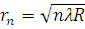 Экспериментальное наблюдение волновых свойств света. Определение длины волны по интерференционной картине (кольца Ньютона) с использованием формулы , где rп — радиус кольца; п — его порядковый номер; R — радиус кривизны ЭЛЕМЕНТЫ ТЕОРИИ ОТНОСИТЕЛЬНОСТИ (3 ч)ЭЛЕМЕНТЫ ТЕОРИИ ОТНОСИТЕЛЬНОСТИ (3 ч)ЭЛЕМЕНТЫ ТЕОРИИ ОТНОСИТЕЛЬНОСТИ (3 ч)ЭЛЕМЕНТЫ ТЕОРИИ ОТНОСИТЕЛЬНОСТИ (3 ч)ЭЛЕМЕНТЫ ТЕОРИИ ОТНОСИТЕЛЬНОСТИ (3 ч)ЭЛЕМЕНТЫ ТЕОРИИ ОТНОСИТЕЛЬНОСТИ (3 ч)ЭЛЕМЕНТЫ ТЕОРИИ ОТНОСИТЕЛЬНОСТИ (3 ч)ЭЛЕМЕНТЫ ТЕОРИИ ОТНОСИТЕЛЬНОСТИ (3 ч)ЭЛЕМЕНТЫ ТЕОРИИ ОТНОСИТЕЛЬНОСТИ (3 ч)ЭЛЕМЕНТЫ ТЕОРИИ ОТНОСИТЕЛЬНОСТИ (3 ч)28Элементы специальной теории относительности. Постулаты ЭйнштейнаЭлементы специальной теории относительности. Постулаты Эйнштейна1§ 75—78; упражнение 11, вопросы 1, 4.
См. [9, с. 164—170]§ 75—78; упражнение 11, вопросы 1, 4.
См. [9, с. 164—170]Выстраивание материала урока согласно логической схеме цикла познания: факты (наличие противоречия) проблема гипотеза-модель следствия эксперимент  (электронный ресурс «Открытая физика»).Выстраивание материала урока согласно логической схеме цикла познания: факты (наличие противоречия) проблема гипотеза-модель следствия эксперимент  (электронный ресурс «Открытая физика»).29Элементы релятивистской динамикиЭлементы релятивистской динамики1§ 79; упражнение 11, вопросы 2, 3§ 79; упражнение 11, вопросы 2, 330Обобщающе-повторительное занятие по теме «Элементы специальной теории относительности»Обобщающе-повторительное занятие по теме «Элементы специальной теории относительности»1Краткие итоги главы 9. См. [9, с. 171—174]Краткие итоги главы 9. См. [9, с. 171—174]Систематизация материала по данной теме путем повторения цепочки научного познания. Заполнение таблицы с формулами для случаев: а) релятивистские соотношения между массой, энергией и импульсом для объекта с ненулевой массой покоя; б) то же для объекта с нулевой массой покояСистематизация материала по данной теме путем повторения цепочки научного познания. Заполнение таблицы с формулами для случаев: а) релятивистские соотношения между массой, энергией и импульсом для объекта с ненулевой массой покоя; б) то же для объекта с нулевой массой покояИзлучение и спектры (3 ч)Излучение и спектры (3 ч)Излучение и спектры (3 ч)Излучение и спектры (3 ч)Излучение и спектры (3 ч)Излучение и спектры (3 ч)Излучение и спектры (3 ч)Излучение и спектры (3 ч)Излучение и спектры (3 ч)Излучение и спектры (3 ч)31Излучение и спектры. Шкала электромагнитных излученийИзлучение и спектры. Шкала электромагнитных излучений1§ 80—86; краткие итоги главы 10. См. [9, с. 179—185, табл. 30—33, с. 231—234]§ 80—86; краткие итоги главы 10. См. [9, с. 179—185, табл. 30—33, с. 231—234]Опыты 187—191. Приемники теплового излучения [3, с. 145, 146].
Опыт 192. Обнаружение инфракрасного излучения в сплошном спектре нагретого тела [3, с. 146, 147].
Опыт 197. Обнаружение ультрафиолетового излучения [3, с. 147, 148].
Опыт 119. Зависимость люминесценции от частоты возбуждающего света [1, с. 251—253].
Опыт 120. Зависимость фосфоресценции от температуры [3, с. 253, 254]. Демонстрация рентгеновских снимковОпыты 187—191. Приемники теплового излучения [3, с. 145, 146].
Опыт 192. Обнаружение инфракрасного излучения в сплошном спектре нагретого тела [3, с. 146, 147].
Опыт 197. Обнаружение ультрафиолетового излучения [3, с. 147, 148].
Опыт 119. Зависимость люминесценции от частоты возбуждающего света [1, с. 251—253].
Опыт 120. Зависимость фосфоресценции от температуры [3, с. 253, 254]. Демонстрация рентгеновских снимков32Решение задач по теме «Излучение и спектры» с выполнением лабораторной работы 16/8 «Наблюдение сплошного и линейчатого спектров»Решение задач по теме «Излучение и спектры» с выполнением лабораторной работы 16/8 «Наблюдение сплошного и линейчатого спектров»1Изучить инструкцию к лабораторной работе 7 в учебникеИзучить инструкцию к лабораторной работе 7 в учебникеКИМы КИМы 33Зачет по теме «Оптика», коррекцияЗачет по теме «Оптика», коррекция1 (электронный ресурс «Открытая физика»). (электронный ресурс «Открытая физика»).КВАНТОВАЯ ФИЗИКА (13 ч) Световые кванты (3 ч)КВАНТОВАЯ ФИЗИКА (13 ч) Световые кванты (3 ч)КВАНТОВАЯ ФИЗИКА (13 ч) Световые кванты (3 ч)КВАНТОВАЯ ФИЗИКА (13 ч) Световые кванты (3 ч)КВАНТОВАЯ ФИЗИКА (13 ч) Световые кванты (3 ч)КВАНТОВАЯ ФИЗИКА (13 ч) Световые кванты (3 ч)КВАНТОВАЯ ФИЗИКА (13 ч) Световые кванты (3 ч)КВАНТОВАЯ ФИЗИКА (13 ч) Световые кванты (3 ч)КВАНТОВАЯ ФИЗИКА (13 ч) Световые кванты (3 ч)КВАНТОВАЯ ФИЗИКА (13 ч) Световые кванты (3 ч)34Законы фотоэффектаЗаконы фотоэффекта1§ 87, 88. См. [9, с. 195—198]§ 87, 88. См. [9, с. 195—198]Опыт 197. Законы внешнего фотоэффекта [3, с. 150, 151]. При 2 ч в неделю приведение цепочки научного познания, поясняющей возникновение квантовой физики; рассмотрение вопросов применения фотоэффекта на практикеОпыт 197. Законы внешнего фотоэффекта [3, с. 150, 151]. При 2 ч в неделю приведение цепочки научного познания, поясняющей возникновение квантовой физики; рассмотрение вопросов применения фотоэффекта на практике35Фотоны. Гипотеза де БройляФотоны. Гипотеза де Бройля1§ 89, 90; упражнение 12, вопросы 3, 7. См. [9, с. 200—204, 214—218]§ 89, 90; упражнение 12, вопросы 3, 7. См. [9, с. 200—204, 214—218]Опыты Baвилoвa. Волновые свойства частиц. Дифракция электронов. Гипотеза де Бройля (1923). Вероятностно-статистический смысл волн де Бройля. Принцип неопределенностей Гейзенберга (соотношения неопределенностей). Корпускулярно-волновой дуализм. Понятие о квантовой и релятивистской механикеОпыты Baвилoвa. Волновые свойства частиц. Дифракция электронов. Гипотеза де Бройля (1923). Вероятностно-статистический смысл волн де Бройля. Принцип неопределенностей Гейзенберга (соотношения неопределенностей). Корпускулярно-волновой дуализм. Понятие о квантовой и релятивистской механике36Квантовые свойства света: световое давление, химическое действие светаКвантовые свойства света: световое давление, химическое действие света1§ 91, 92. См. [9, с. 209—211]§ 91, 92. См. [9, с. 209—211]Опыты 205, 206. Фотохимические реакции [3, с. 157, 158].
При 2 ч в неделю рассмотрение в начале урока опытов РезерфордаОпыты 205, 206. Фотохимические реакции [3, с. 157, 158].
При 2 ч в неделю рассмотрение в начале урока опытов РезерфордаАтомная физика (3 ч)Атомная физика (3 ч)Атомная физика (3 ч)Атомная физика (3 ч)Атомная физика (3 ч)Атомная физика (3 ч)Атомная физика (3 ч)Атомная физика (3 ч)Атомная физика (3 ч)Атомная физика (3 ч)37Квантовые постулаты Бора. Излучение и поглощение света атомомКвантовые постулаты Бора. Излучение и поглощение света атомом1§ 93 - 95. См. [9, с. 221—226]
       § 93 - 95. См. [9, с. 221—226]
       Опыт 208. Дискретность энергетических состояний атомов [3, с. 158—163] (электронный ресурс «Открытая физика»).Опыт 208. Дискретность энергетических состояний атомов [3, с. 158—163] (электронный ресурс «Открытая физика»).38ЛазерыЛазеры1§ 96. См. [9, с. 234, 235]§ 96. См. [9, с. 234, 235]Рассмотрение в сравнении свойств лазерного излучения и излучения обычного источника светаРассмотрение в сравнении свойств лазерного излучения и излучения обычного источника света39Зачет по темам «Световые кванты», «Атомная физика», коррекцияЗачет по темам «Световые кванты», «Атомная физика», коррекция1КИМы КИМы Физика атомного ядра. Элементарные частицы (7 ч)Физика атомного ядра. Элементарные частицы (7 ч)Физика атомного ядра. Элементарные частицы (7 ч)Физика атомного ядра. Элементарные частицы (7 ч)Физика атомного ядра. Элементарные частицы (7 ч)Физика атомного ядра. Элементарные частицы (7 ч)Физика атомного ядра. Элементарные частицы (7 ч)Физика атомного ядра. Элементарные частицы (7 ч)Физика атомного ядра. Элементарные частицы (7 ч)Физика атомного ядра. Элементарные частицы (7 ч)40Изучение треков заряженных частиц по готовым фотографиям (лабораторная работа 17/9)Изучение треков заряженных частиц по готовым фотографиям (лабораторная работа 17/9)1Идентификация элементарной частицы по ее треку. Определение по трекам микрообъектов их некоторых свойств: энергии, импульса, заряда, удельного заряда. Роль физической теории для интерпретации результатов эксперимента. См. [9, с. 250]Идентификация элементарной частицы по ее треку. Определение по трекам микрообъектов их некоторых свойств: энергии, импульса, заряда, удельного заряда. Роль физической теории для интерпретации результатов эксперимента. См. [9, с. 250]Родина Н. А. Инструкции к проведению работ практикума «Изучение треков заряженных частиц по готовым фотографиям» (М.: Просвещение, 1976).
Полонская Л. М. Изучение треков заряженных частиц по фотографиям, полученным в камере Вильсона // Физика: Еженедельное приложение к газете «Первое сентября». — 1998. — № 24 (электронный ресурс «Открытая физика»).Родина Н. А. Инструкции к проведению работ практикума «Изучение треков заряженных частиц по готовым фотографиям» (М.: Просвещение, 1976).
Полонская Л. М. Изучение треков заряженных частиц по фотографиям, полученным в камере Вильсона // Физика: Еженедельное приложение к газете «Первое сентября». — 1998. — № 24 (электронный ресурс «Открытая физика»).41РадиоактивностьРадиоактивность1§ 97—104. См. [9, с. 250, 251]§ 97—104. См. [9, с. 250, 251]Правила смещения для всех видов распада. Механизм осуществления процессов распада. Естественная и искусственная радиоактивность (история открытия). Трансурановые химические элементы. Мария Кюри — великая женщина-ученый. При 2 ч в неделю изучение закона радиоактивного распадаПравила смещения для всех видов распада. Механизм осуществления процессов распада. Естественная и искусственная радиоактивность (история открытия). Трансурановые химические элементы. Мария Кюри — великая женщина-ученый. При 2 ч в неделю изучение закона радиоактивного распада42Энергия связи атомных ядерЭнергия связи атомных ядер1§ 105; упражнение 14, вопрос 5. См. [9, с. 241—244]§ 105; упражнение 14, вопрос 5. См. [9, с. 241—244]При 2 ч в неделю — рассмотрение состава ядра атома, вопроса о ядерных реакциях и их энергетическом выходе. Ознакомление с двумя способами расчета энергии связиПри 2 ч в неделю — рассмотрение состава ядра атома, вопроса о ядерных реакциях и их энергетическом выходе. Ознакомление с двумя способами расчета энергии связи43Цепная ядерная реакция. Атомная электростанцияЦепная ядерная реакция. Атомная электростанция1§ 107- 109; упражнение 14, вопрос 7. См. [9, с. 254—256]§ 107- 109; упражнение 14, вопрос 7. См. [9, с. 254—256]И. В. Курчатов — выдающийся ученый России (электронный ресурс «Открытая физика»).И. В. Курчатов — выдающийся ученый России (электронный ресурс «Открытая физика»).44Применение физики ядра на практике. Биологическое действие радиоактивных излученийПрименение физики ядра на практике. Биологическое действие радиоактивных излучений1§ 111—113. См. [9, с. 252, 253, 256, 257]§ 111—113. См. [9, с. 252, 253, 256, 257]КИМы КИМы 45Элементарные частицыЭлементарные частицы1§ 114—115. См. [9, с. 261—265, табл. 50, 51]§ 114—115. См. [9, с. 261—265, табл. 50, 51]Примеры записей уравнений, моделирующих процессы взаимопревращений и распадов частиц. Метод ФейнманаПримеры записей уравнений, моделирующих процессы взаимопревращений и распадов частиц. Метод Фейнмана46Зачет по теме «Физика ядра и элементы ФЭЧ», коррекцияЗачет по теме «Физика ядра и элементы ФЭЧ», коррекция1ЗНАЧЕНИЕ ФИЗИКИ ДЛЯ РАЗВИТИЯ МИРА
      И РАЗВИТИЯ ПРОИЗВОДИТЕЛЬНЫХ СИЛ ОБЩЕСТВА    (1 ч)ЗНАЧЕНИЕ ФИЗИКИ ДЛЯ РАЗВИТИЯ МИРА
      И РАЗВИТИЯ ПРОИЗВОДИТЕЛЬНЫХ СИЛ ОБЩЕСТВА    (1 ч)ЗНАЧЕНИЕ ФИЗИКИ ДЛЯ РАЗВИТИЯ МИРА
      И РАЗВИТИЯ ПРОИЗВОДИТЕЛЬНЫХ СИЛ ОБЩЕСТВА    (1 ч)ЗНАЧЕНИЕ ФИЗИКИ ДЛЯ РАЗВИТИЯ МИРА
      И РАЗВИТИЯ ПРОИЗВОДИТЕЛЬНЫХ СИЛ ОБЩЕСТВА    (1 ч)ЗНАЧЕНИЕ ФИЗИКИ ДЛЯ РАЗВИТИЯ МИРА
      И РАЗВИТИЯ ПРОИЗВОДИТЕЛЬНЫХ СИЛ ОБЩЕСТВА    (1 ч)ЗНАЧЕНИЕ ФИЗИКИ ДЛЯ РАЗВИТИЯ МИРА
      И РАЗВИТИЯ ПРОИЗВОДИТЕЛЬНЫХ СИЛ ОБЩЕСТВА    (1 ч)ЗНАЧЕНИЕ ФИЗИКИ ДЛЯ РАЗВИТИЯ МИРА
      И РАЗВИТИЯ ПРОИЗВОДИТЕЛЬНЫХ СИЛ ОБЩЕСТВА    (1 ч)ЗНАЧЕНИЕ ФИЗИКИ ДЛЯ РАЗВИТИЯ МИРА
      И РАЗВИТИЯ ПРОИЗВОДИТЕЛЬНЫХ СИЛ ОБЩЕСТВА    (1 ч)ЗНАЧЕНИЕ ФИЗИКИ ДЛЯ РАЗВИТИЯ МИРА
      И РАЗВИТИЯ ПРОИЗВОДИТЕЛЬНЫХ СИЛ ОБЩЕСТВА    (1 ч)ЗНАЧЕНИЕ ФИЗИКИ ДЛЯ РАЗВИТИЯ МИРА
      И РАЗВИТИЯ ПРОИЗВОДИТЕЛЬНЫХ СИЛ ОБЩЕСТВА    (1 ч)47Физическая картина мираФизическая картина мира1§ 127, . См. [9, с. 269]§ 127, . См. [9, с. 269]Физическая картина мира как составная часть естественно-научной картины мира. Эволюция физической картины мира. Временные и пространственные масштабы Вселенной.
Предмет изучения физики; ее методология. Физические теории: классическая механика, молекулярная физика и термодинамика, электродинамика, квантовая физикаФизическая картина мира как составная часть естественно-научной картины мира. Эволюция физической картины мира. Временные и пространственные масштабы Вселенной.
Предмет изучения физики; ее методология. Физические теории: классическая механика, молекулярная физика и термодинамика, электродинамика, квантовая физикаСТРОЕНИЕ И ЭВОЛЮЦИЯ ВСЕЛЕННОЙ (10 ч) СТРОЕНИЕ И ЭВОЛЮЦИЯ ВСЕЛЕННОЙ (10 ч) СТРОЕНИЕ И ЭВОЛЮЦИЯ ВСЕЛЕННОЙ (10 ч) СТРОЕНИЕ И ЭВОЛЮЦИЯ ВСЕЛЕННОЙ (10 ч) СТРОЕНИЕ И ЭВОЛЮЦИЯ ВСЕЛЕННОЙ (10 ч) СТРОЕНИЕ И ЭВОЛЮЦИЯ ВСЕЛЕННОЙ (10 ч) СТРОЕНИЕ И ЭВОЛЮЦИЯ ВСЕЛЕННОЙ (10 ч) СТРОЕНИЕ И ЭВОЛЮЦИЯ ВСЕЛЕННОЙ (10 ч) СТРОЕНИЕ И ЭВОЛЮЦИЯ ВСЕЛЕННОЙ (10 ч) СТРОЕНИЕ И ЭВОЛЮЦИЯ ВСЕЛЕННОЙ (10 ч) 48Небесная сфера. Звездное небоНебесная сфера. Звездное небо1§ 116, [11], § 1—3, 5; [10], § 2—4 § 116, [11], § 1—3, 5; [10], § 2—4 Данный раздел изучается в курсе физики при условии, что уроки астрономии в школе не проводятся. При этом материал возможно заимствовать из учебников по астрономии, указанных в списке литературы к планированиюэлектронный ресурс «Открытая физика»).Данный раздел изучается в курсе физики при условии, что уроки астрономии в школе не проводятся. При этом материал возможно заимствовать из учебников по астрономии, указанных в списке литературы к планированиюэлектронный ресурс «Открытая физика»).49Законы КеплераЗаконы Кеплера1§ 117, [11], § 8; [10], § 9 § 117, [11], § 8; [10], § 9 Данный раздел изучается в курсе физики при условии, что уроки астрономии в школе не проводятся. При этом материал возможно заимствовать из учебников по астрономии, указанных в списке литературы к планированиюэлектронный ресурс «Открытая физика»).Данный раздел изучается в курсе физики при условии, что уроки астрономии в школе не проводятся. При этом материал возможно заимствовать из учебников по астрономии, указанных в списке литературы к планированиюэлектронный ресурс «Открытая физика»).50Строение Солнечной системыСтроение Солнечной системы1§ 119, [11], § 11; [10], § 8§ 119, [11], § 11; [10], § 8Данный раздел изучается в курсе физики при условии, что уроки астрономии в школе не проводятся. При этом материал возможно заимствовать из учебников по астрономии, указанных в списке литературы к планированиюэлектронный ресурс «Открытая физика»).Данный раздел изучается в курсе физики при условии, что уроки астрономии в школе не проводятся. При этом материал возможно заимствовать из учебников по астрономии, указанных в списке литературы к планированиюэлектронный ресурс «Открытая физика»).51Система Земля — ЛунаСистема Земля — Луна1§ 118, [10], § 12, 13§ 118, [10], § 12, 13Данный раздел изучается в курсе физики при условии, что уроки астрономии в школе не проводятся. При этом материал возможно заимствовать из учебников по астрономии, указанных в списке литературы к планированиюэлектронный ресурс «Открытая физика»).Данный раздел изучается в курсе физики при условии, что уроки астрономии в школе не проводятся. При этом материал возможно заимствовать из учебников по астрономии, указанных в списке литературы к планированиюэлектронный ресурс «Открытая физика»).52Общие сведения о Солнце, его источники энергии и внутреннее строениеОбщие сведения о Солнце, его источники энергии и внутреннее строение1§ 120 -122, [10], § 18, 20§ 120 -122, [10], § 18, 20Данный раздел изучается в курсе физики при условии, что уроки астрономии в школе не проводятся. При этом материал возможно заимствовать из учебников по астрономии, указанных в списке литературы к планированиюэлектронный ресурс «Открытая физика»).Данный раздел изучается в курсе физики при условии, что уроки астрономии в школе не проводятся. При этом материал возможно заимствовать из учебников по астрономии, указанных в списке литературы к планированиюэлектронный ресурс «Открытая физика»).53Физическая природа звездФизическая природа звезд1§ 123, [10], § 24, 25§ 123, [10], § 24, 25Данный раздел изучается в курсе физики при условии, что уроки астрономии в школе не проводятся. При этом материал возможно заимствовать из учебников по астрономии, указанных в списке литературы к планированиюэлектронный ресурс «Открытая физика»).Данный раздел изучается в курсе физики при условии, что уроки астрономии в школе не проводятся. При этом материал возможно заимствовать из учебников по астрономии, указанных в списке литературы к планированиюэлектронный ресурс «Открытая физика»).54Наша ГалактикаНаша Галактика1§ 124, [10], § 28 § 124, [10], § 28  электронный ресурс «Открытая физика»). электронный ресурс «Открытая физика»).55Происхождение и эволюция галактик. Красное смещениеПроисхождение и эволюция галактик. Красное смещение1§ 125, [10], § 29, 30—32 § 125, [10], § 29, 30—32 56Жизнь и разум во ВселеннойЖизнь и разум во Вселенной1§  126, [10], § 33, §  126, [10], § 33, 57Резерв Резерв 1Повторение (11ч)Повторение (11ч)Повторение (11ч)Повторение (11ч)Повторение (11ч)Повторение (11ч)Повторение (11ч)Повторение (11ч)Повторение (11ч)Повторение (11ч)58МеханикаМеханика1§1,2  (10 класс)§1,2  (10 класс)59КинематикаКинематика1§3 – 17  (10 класс)§3 – 17  (10 класс)60ДинамикаДинамика1§20 – 38  (10 класс)§20 – 38  (10 класс)61Законы сохранения в механикеЗаконы сохранения в механике1§39 – 54  (10 класс)§39 – 54  (10 класс)62Молекулярная физика Молекулярная физика 1§56 – 82  (10 класс)§56 – 82  (10 класс)63Основы электродинамикиОсновы электродинамики1§83 – 122  (10 кл),  §1 – 17 (11 кл)§83 – 122  (10 кл),  §1 – 17 (11 кл)64Колебания и волныКолебания и волны1§18 – 58  (11 класс)§18 – 58  (11 класс)65ОптикаОптика1§59 – 86  (11 класс)§59 – 86  (11 класс)66Квантовая физикаКвантовая физика1§87 – 115   (11 класс)§87 – 115   (11 класс)67Решение задачРешение задач1КИМы КИМы 68Решение задачРешение задач1КИМыКИМы